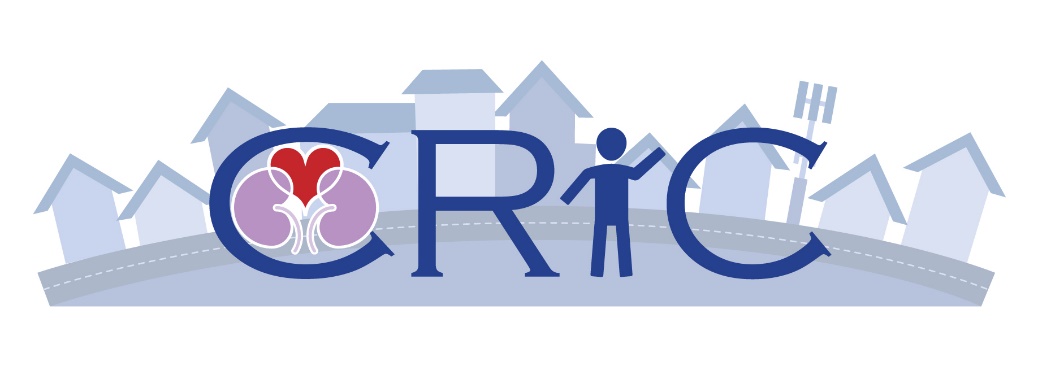 Publications as of April 20242024Integrated Proteomic and Metabolomic Modules associated with Risk of Kidney Disease Progression. Accepted at J AM SOC NEPHROLNovel Proteomic Risk Models for Incident Heart Failure Among Patients with Chronic Kidney Disease. Accepted at European Heart JournalAmir S, Kim H, Hu EA, Ricardo AC, Mills KT, He J, Fischer MJ, Pradhan N, Tan TC, Navaneethan SD, Dobre M, Anderson CAM, Appel LJ, Rebholz CM; CRIC study investigators. Adherence to Plant-Based Diets and Risk of CKD Progression and All-Cause Mortality: Findings From the Chronic Renal Insufficiency Cohort (CRIC) Study. Am J Kidney Dis. 2023 Nov 22:S0272-6386(23)00936-8. doi: 10.1053/j.ajkd.2023.09.020. Online ahead of print. PMID: 38103719. PMC in process.Charytan DM, Wu W, Liu M, Li ZM, Kannan K, Trasande L, Pal VK, Lee S, Trachtman H; CRIC Study Investigators. Organic Pollutant Exposure and CKD: A Chronic Renal Insufficiency Cohort Pilot Study. Kidney Med. 2023 Dec 13;6(3):100778. doi: 10.1016/j.xkme.2023.100778. eCollection 2024 Mar. PMID: 38435069; PMC10907218.Ghazi L, Cohen JB, Townsend RR, Drawz PE, Rahman M, Pradhan N, Cohen DL, Weir MR, Rincon-Choles H, Juraschek SP. Orthostatic hypotension, orthostatic hypertension, and ambulatory blood pressure in patients with chronic kidney disease in CRIC. J Hypertens. 2024 Feb 1;42(2):329-336. doi: 10.1097/HJH.0000000000003604. Epub 2023 Oct 26. PMID: 37889527; PMC10842034.Hannan M, Chen J, Hsu J, Zhang X, Saunders MR, Brown J, McAdams-DeMarco M, Mohanty MJ, Vyas R, Hajjiri Z, Carmona-Powell E, Meza N, Porter AC, Ricardo AC, Lash JP; CRIC Study Investigators. Frailty and Cardiovascular Outcomes in Adults With CKD: Findings from the Chronic Renal Insufficiency Cohort (CRIC) Study. Am J Kidney Dis. 2024 Feb;83(2):208-215. doi: 10.1053/j.ajkd.2023.06.009. Epub 2023 Sep 21. PMID: 37741609; PMC10810341.Hernandez R, Xie D, Wang X, Jordan N, Ricardo AC, Anderson AH, Diamantidis CJ, Kusek JW, Yaffe K, Lash JP, Fischer MJ; CRIC Study Investigators. Depressive Symptoms, Antidepressants, and Clinical Outcomes in Chronic Kidney Disease: Findings from the CRIC Study. Kidney Med. 2024 Feb 9;6(4):100790. doi: 10.1016/j.xkme.2024.100790. eCollection 2024 Apr. PMID: 38476844; PMC10926356. Hsu S, Bansal N, Denburg M, Ginsberg C, Hoofnagle AN, Isakova T, Ix JH, Robinson-Cohen C, Wolf M, Kestenbaum BR, de Boer IH, Zelnick LR. Risk factors for hip and vertebral fractures in chronic kidney disease: the CRIC study. J Bone Miner Res. 2024 Feb 4:zjae021. doi: 10.1093/jbmr/zjae021. Online ahead of print. PMID: 38477777; ePub ahead of Print.Ishigami J, Jaar BG, Charleston JB, Lash JP, Brown J, Chen J, Mills KT, Taliercio JJ, Kansal S, Crews DC, Riekert KA, Dowdy DW, Appel LJ, Matsushita K; CRIC Study Investigators. Factors Associated with Non-vaccination for Influenza Among Patients With CKD: Findings from the Chronic Renal Insufficiency Cohort (CRIC) Study. Am J Kidney Dis. 2024 Feb;83(2):196-207.e1. doi: 10.1053/j.ajkd.2023.06.007. Epub 2023 Sep 17. PMID: 37717847; PMC10872850.Khan SS, Matsushita K, Sang Y, Ballew SH, Grams ME, Surapaneni A, Blaha MJ, Carson AP, Chang AR, Ciemins E, Go AS, Gutierrez OM, Hwang SJ, Jassal SK, Kovesdy CP, Lloyd-Jones DM, Shlipak MG, Palaniappan LP, Sperling L, Virani SS, Tuttle K, Neeland IJ, Chow SL, Rangaswami J, Pencina MJ, Ndumele CE, Coresh J; Chronic Kidney Disease Prognosis Consortium and the American Heart Association Cardiovascular-Kidney-Metabolic Science Advisory Group. Development and Validation of the American Heart Association's PREVENT Equations. Circulation. 2024 Feb 6;149(6):430-449. doi: 10.1161/CIRCULATIONAHA.123.067626. Epub 2023 Nov 10. PMID: 37947085; PMC10910659.Wulczyn KE, Shafi T, Anderson A, Rincon-Choles H, Clish CB, Denburg M, Feldman HI, He J, Hsu CY, Kelly T, Kimmel PL, Mehta R, Nelson RG, Ramachandran V, Ricardo A, Shah VO, Srivastava A, Xie D, Rhee EP, Kalim S; CRIC Study Investigators. Metabolites Associated With Uremic Symptoms in Patients with CKD: Findings From the Chronic Renal Insufficiency Cohort (CRIC) Study. Am J Kidney Dis. 2024 Jan 22:S0272-6386(24)00044-1. doi: 10.1053/j.ajkd.2023.11.013. Online ahead of print. PMID: 38266973; PMC in process2023Al Saleh S, Dobre M, DeLozier S, Perez J, Patil N, Rahman M, Pradhan N. Isolated Diastolic Hypertension and Kidney and Cardiovascular Outcomes in CKD: The Chronic Renal Insufficiency Cohort (CRIC) Study. Kidney Med. 2023 Sep 22;5(12):100728. doi: 10.1016/j.xkme.2023.100728. eCollection 2023 Dec. PMID: 38046908. PMC10692726Babroudi S, Tighiouart H, Schrauben SJ, Cohen JB, Fischer MJ, Rahman M, Hsu CY, Sozio SM, Weir M, Sarnak M, Yaffe K, Tamura MK, Drew D; CRIC Study Investigators. Blood Pressure, Incident Cognitive Impairment, and Severity of CKD: Findings From the Chronic Renal Insufficiency Cohort (CRIC) Study. Am J Kidney Dis. 2023 May 26:S0272-6386(23)00650-9. doi: 10.1053/j.ajkd.2023.03.012. Online ahead of print. PMID: 37245689. PMC10526961.Canney M, Induruwage D, Tang M, Alencar de Pinho N, Er L, Zhao Y, Djurdjev O, Ahn YH, Behnisch R, Calice-Silva V, Chesnaye NC, de Borst MH, Dember LM, Dionne J, Ebert N, Eder S, Fenton A, Fukagawa M, Furth SL, Hoy WE, Imaizumi T, Jager KJ, Jha V, Kang HG, Kitiyakara C, Mayer G, Oh KH, Onu U, Pecoits-Filho R, Reichel H, Richards A, Schaefer F, Schaeffner E, Scheppach JB, Sola L, Ulasi I, Wang J, Yadav AK, Zhang J, Feldman HI, Taal MW, Stengel B, Levin A; ISN iNET-CKD Investigators. Regional Variation in Hemoglobin Distribution Among Individuals With CKD: the ISN International Network of CKD Cohorts. Kidney Int Rep. 2023 Aug 12;8(10):2056-2067. doi: 10.1016/j.ekir.2023.07.032. eCollection 2023 Oct. PMID: 37850014. PMC10577366D'Oro A, Patel DH, Wass S, Dolber T, Nasir K, Dobre M, Rahman M, Al-Kindi S. Depression and incident cardiovascular disease among patients with chronic kidney disease. Int J Cardiol Cardiovasc Risk Prev. 2023 Jul 18;18:200199. doi: 10.1016/j.ijcrp.2023.200199. PMID: 37534371; PMC10391655Deo R, Dubin RF, Ren Y, Murthy AC, Wang J, Zheng H, Zheng Z, Feldman H, Shou H, Coresh J, Grams M, Surapaneni AL, Bhat Z, Cohen JB, Rahman M, He J, Saraf SL, Go AS, Kimmel PL, Vasan RS, Segal MR, Li H, Ganz P. Proteomic Risk Assessment for Incident Cardiovascular Disease among Individuals with Chronic Kidney Disease. Eur Heart J. 2023 Jun 20;44(23):2095-2110. doi:doi: 10.1093/eurheartj/ehad115. ePub 2023 Apr 4. PMID: 37014015. PMC10281556.Dubin RF, Deo R, Ren Y, Wang J, Zheng Z, Shou H, Go AS, Parsa A, Lash JP, Rahman M, Hsu CY, Weir MR, Chen J, Anderson A, Grams ME, Surapaneni A, Coresh J, Li H, Kimmel PL, Vasan RS, Feldman H, Segal MR, Ganz P; CRIC Study Investigators; CKD Biomarkers Consortium. Proteomics of CKD progression in the chronic renal insufficiency cohort. Nat Commun. 2023 Oct 10;14(1):6340. doi: 10.1038/s41467-023-41642-7. PMID: 37816758. PMC10564759Eneanya ND, Adingwupu OM, Kostelanetz S, Norris KC, Greene T, Lewis JB, Beddhu S, Boucher R, Miao S, Chaudhari J, Levey AS, Inker LA. Social Determinants of Health and Their Impact on the Black Race Coefficient in Serum Creatinine-Based Estimation of GFR: Secondary Analysis of MDRD and CRIC Studies. Clin J Am Soc Nephrol. 2023 Apr 1;18(4):446-454. doi: 10.2215/CJN.0000000000000109. Epub 2023 Mar 6. PMID: 36723299. PMC10103283Estrella ML, Allen-Meares P, Ricardo AC, Fischer MJ, Gordon EJ, Carmona-Powell E, Sondheimer J, Chen J, Horwitz E, Wang X, Hsu JY, Lash JP, Lora C; CRIC Study Investigators. Prospective associations of health literacy with clinical outcomes in adults with CKD: findings from the CRIC study. Nephrol Dial Transplant. 2023 Mar 31;38(4):904-912. doi: 10.1093/ndt/gfac201. PMID: 35746879 PMC10064835. Grams ME, Brunskill NJ, Ballew SH, Sang Y, Coresh J, Matsushita K, Surapaneni A, Bell S, Carrero JJ, Chodick G, Evans M, Heerspink HJL, Inker LA, Iseki K, Kalra PA, Kirchner HL, Lee BJ, Levin A, Major RW, Medcalf J, Nadkarni GN, Naimark DMJ, Ricardo AC, Sawhney S, Sood MM, Staplin N, Stempniewicz N, Stengel B, Sumida K, Traynor JP, van den Brand J, Wen CP, Woodward M, Yang JW, Wang AY, Tangri N. The Kidney Failure Risk Equation: Evaluation of Novel Input Variables including eGFR Estimated Using the CKD-EPI 2021 Equation in 59 Cohorts. J Am Soc Nephrol. 2023 Mar 1;34(3):482-494. doi: 10.1681/ASN.0000000000000050. Epub 2023 Jan 26. PMID: 36857500; PMC10103205.Harhay MN, Kim Y, Milliron BJ, Robinson LF; CRIC Study Investigators. Obesity Weight Loss Phenotypes in CKD: Findings From the Chronic Renal Insufficiency Cohort Study. Kidney Int Rep. 2023 May 2;8(7):1352-1362. doi: 10.1016/j.ekir.2023.04.022. eCollection 2023 Jul. PMID: 37441488; PMC10334404Hsu S, Zelnick LR, Bansal N, Brown J, Denburg M, Feldman HI, Ginsberg C, Hoofnagle AN, Isakova T, Leonard MB, Lidgard B, Robinson-Cohen C, Wolf M, Xie D, Kestenbaum BR, de Boer IH. Vitamin D Metabolites and Risk of Cardiovascular Disease in Chronic Kidney Disease: The CRIC Study. J Am Heart Assoc. 2023 Jul 18;12(14):e028561. doi: 10.1161/JAHA.122.028561. Epub 2023 Jul 8. PMID: 37421259. PMC10382125. Imaizumi T, Fujii N, Hamano T, Yang W, Taguri M, Kansal M, Mehta R, Shafi T, Taliercio J, Go A, Rao P, Hamm LL, Deo R, Maruyama S, Fukagawa M, Feldman HI; CRIC Study Investigators. Excess Risk of CVD Events in US Patients vs. Japanese Patients with CKD Is Mediated Mainly by Left Ventricular Structure and Function. Kidney Int. 2023 May;103(5):949-961. doi: 10.1016/j.kint.2023.01.008. Epub 2023 Feb 2. PMID: 36738890; PMC10869952.Ishigami J, Kansal M, Mehta R, Srivastava A, Rahman M, Dobre M, Al-Kindi SG, Go AS, Navaneethan SD, Chen J, He J, Bhat Z, Jaar BG, Appel LJ, Matsushita K; CRIC Study investigators. Cardiac Structure and Function and Subsequent Kidney Disease Progression in Adults With CKD: The Chronic Renal Insufficiency Cohort (CRIC) Study. Am J Kidney Dis. 2023 Aug;82(2):225-236. doi: 10.1053/j.ajkd.2023.01.442. Epub 2023 Mar 18. PMID: 36935072. PMC10440229Kwan B, Fuhrer T, Montemayor D, Fink JC, He J, Hsu CY, Messer K, Nelson RG, Pu M, Ricardo AC, Rincon-Choles H, Shah VO, Ye H, Zhang J, Sharma K, Natarajan L. A generalized covariate-adjusted top-scoring pair algorithm with applications to diabetic kidney disease stage classification in the Chronic Renal Insufficiency Cohort (CRIC) Study. BMC Bioinformatics. 2023 Feb 20;24(1):57. doi: 10.1186/s12859-023-05171-w. PMID: 36803209 PMC9945303. Larkin CT, Fernández-Yepez AK, Carmona-Powell E, Meza N, Chen J, González JCG, Hernández VE, Veraza DI, Lineares-Koloffon C, Ricardo AC, Madero M, Lash JP; CRIC Study Investigators. Ideal Cardiovascular Health in Mexican Adults with CKD Living in Mexico City Versus Chicago. J Immigr Minor Health. 2023 Dec;25(6):1488-1492. doi: 10.1007/s10903-023-01524-y. Epub 2023 Jul 14. PMID: 37450064; PMC10787804.Leidner AS, Cai X, Zelnick LR, Lee J, Bansal N, Pasch A, Kansal M, Chen J, Anderson AH, Sondheimer JH, Lash JP, Townsend RR, Go AS, Feldman HI, Shah SJ, Wolf M, Isakova T, Mehta RC; Chronic Renal Insufficiency Cohort (CRIC) study investigators. Fibroblast Growth Factor 23 and Risk of Heart Failure Subtype: The CRIC (Chronic Renal Insufficiency Cohort) Study. Kidney Med. 2023 Sep 15;5(11):100723. doi: 10.1016/j.xkme.2023.100723. eCollection 2023 Nov. PMID: 37915961. PMC10616385.Mark PB, Carrero JJ, Matsushita K, Sang Y, Ballew SH, Grams ME, Coresh J, Surapaneni A, Brunskill NJ, Chalmers J, Chan L, Chang AR, Chinnadurai R, Chodick G, Cirillo M, de Zeeuw D, Evans M, Garg AX, Gutierrez OM, Heerspink HJL, Heine GH, Herrington WG, Ishigami J, Kronenberg F, Lee JY, Levin A, Major RW, Marks A, Nadkarni GN, Naimark DMJ, Nowak C, Rahman M, Sabanayagam C, Sarnak M, Sawhney S, Schneider MP, Shalev V, Shin JI, Siddiqui MK, Stempniewicz N, Sumida K, Valdivielso JM, van den Brand J, Yee-Moon Wang A, Wheeler DC, Zhang L, Visseren FLJ, Stengel B. Major cardiovascular events and subsequent risk of kidney failure with replacement therapy: a CKD Prognosis Consortium study. Eur Heart J. 2023 Apr 1;44(13):1157-1166. doi: 10.1093/eurheartj/ehac825. PMID: 36691956; PMC10319959. Matsushita K, Kaptoge S, Hageman SHJ, Sang Y, Ballew SH, Grams ME, Surapaneni A, Sun L, Arnlov J, Bozic M, Brenner H, Brunskill NJ, Chang AR, Chinnadurai R, Cirillo M, Correa A, Ebert N, Eckardt KU, Gansevoort RT, Gutierrez O, Hadaegh F, He J, Hwang SJ, Jafar TH, Jassal SK, Kayama T, Kovesdy CP, Landman GW, Levey AS, Lloyd-Jones DM, Major RW, Miura K, Muntner P, Nadkarni GN, Nowak C, Ohkubo T, Pena MJ, Polkinghorne KR, Sairenchi T, Schaeffner E, Schneider MP, Shalev V, Shlipak MG, Solbu MD, Stempniewicz N, Tollitt J, Valdivielso JM, van der Leeuw J, Wang AY, Wen CP, Woodward M, Yamagishi K, Yatsuya H, Zhang L, Dorresteijn JAN, Di Angelantonio E, Visseren FLJ, Pennells L, Coresh J. Including measures of chronic kidney disease to improve cardiovascular risk prediction by SCORE2 and SCORE2-OP. Eur J Prev Cardiol. 2023 Jan 11;30(1):8-16. doi: 10.1093/eurjpc/zwac176. PMID: 35972749; PMC9839538.McCoy IE, Hsu JY, Zhang X, Diamantidis CJ, Taliercio J, Go AS, Liu KD, Drawz P, Srivastava A, Horwitz EJ, He J, Chen J, Lash JP, Weir MR, Hsu CY; Chronic Renal Insufficiency Cohort (CRIC) Study Investigators. Probing the Association between Acute Kidney Injury and Cardiovascular Outcomes. Clin J Am Soc Nephrol. 2023 Apr 28;18(7):850–7. doi: 10.2215/CJN.0000000000000163. Epub ahead of print. PMID: 37116457; PMC10356151.Mendonça L, Bigotte Vieira M, Neves JS, Castro Chaves P, Ferreira JP. A 4-Variable Model to Predict Cardio-Kidney Events and Mortality in Chronic Kidney Disease: The Chronic Renal Insufficiency Cohort (CRIC) Study. Am J Nephrol. 2023;54(9-10):391-398. doi: 10.1159/000533223. Epub 2023 Sep 6. PMID: 37673057. NIDDK Repository Paper.Missikpode C, Ricardo AC, Brown J, Durazo-Arvizi RA, Fischer MJ, Hernandez R, Porter AC, Cook JA, Anderson A, Dolata J, Feldman HI, Horwitz E, Lora C, Wright J, Rao PS, Lash JP, CRIC Study Group Investigators. Association Between Depressive Symptom Trajectory and CKD Progression: Findings from the Chronic Renal Insufficiency Cohort (CRIC) Study. Kidney360. 2023 May 1;4(5):606-614. doi: 10.34067/KID.0000000000000087. Epub 2023 Feb 23. PMID: 36814088. PMC10278792Muiru AN, Hsu JY, Zhang X, Appel LJ, Chen J, Cohen DL, Drawz PE, Freedman BI, Go AS, He J, Horwitz EJ, Hsu RK, Lash JP, Liu KD, McCoy IE, Porter A, Rao P, Ricardo AC, Rincon-Choles H, Sondheimer J, Taliercio J, Unruh M, Hsu CY; CRIC Study Investigators. Risk of chronic kidney disease progression after acute kidney injury: findings from the Chronic Renal Insufficiency Cohort (CRIC) study. Ann Intern Med. 2023 Jul;176(7):961-968. doi: 10.7326/M22-3617. Epub 2023 Jul 11. PMID: 37429030. PMC10829039.Pan Y, Sun X, Mi X, Huang Z, Hsu Y, Hixson JE, Munzy D, Metcalf G, Franceschini N, Tin A, Köttgen A, Francis M; NHLBI Trans-Omics for Precision Medicine (TOPMed) Consortium TOPMed Kidney Function Working Group; Brody JA, Kestenbaum B, Sitlani CM, Mychaleckyj JC, Kramer H, Lange LA, Guo X, Hwang SJ, Irvin MR, Smith JA, Yanek LR, Vaidya D, Chen YI, Fornage M, Lloyd-Jones DM, Hou L, Mathias RA, Mitchell BD, Peyser PA, Kardia SLR, Arnett DK, Correa A, Raffield LM, Vasan RS, Cupple LA, Levy D, Kaplan RC, North KE, Rotter JI, Kooperberg C, Reiner AP, Psaty BM, Tracy RP, Gibbs RA, Morrison AC, Feldman H, Boerwinkle E, He J, Kelly TN; CRIC Study Investigators. Whole-exome sequencing study identifies four novel gene loci associated with diabetic kidney disease. Hum Mol Genet. 2023 Mar 6;32(6):1048-1060. doi: 10.1093/hmg/ddac290. PMID: 36444934; PMC9990994.Poudel B, Rosenson RS, Kent ST, Bittner V, Gutiérrez OM, Anderson AH, Woodward M, Jackson EA, Monda KL, Bajaj A, Huang L, Kansal M, Rahman M, He J, Muntner P, Colantonio LD; CRIC Study Investigators. Lipoprotein(a) and the Risk for Recurrent Atherosclerotic Cardiovascular Events Among Adults With CKD: The Chronic Renal Insufficiency Cohort (CRIC) Study. Kidney Med. 2023 May 5;5(7):100648. doi: 10.1016/j.xkme.2023.100648. PMID: 37492110; PMC10363548.Schrauben SJ, Sapa H, Xie D, Zhang X, Anderson AH, Shlipak MG, Hsu CY, Shafi T, Mehta R, Bhat Z, Brown J, Charleston J, Chen J, He J, Ix JH, Rao P, Townsend R, Kimmel PL, Vasan RS, Feldman HI, Seegmiller JC, Brunengraber H, Hostetter TH, Schelling JR; CKD Biomarkers Consortium and the Chronic Renal Insufficiency Cohort (CRIC) Study Investigators. Association of urine and plasma ADMA with atherosclerotic cardiovascular disease risk in diabetic kidney disease: findings from the Chronic Renal Insufficiency Cohort (CRIC) study. Nephrol Dial Transplant. 2023 May 25:gfad103. doi: 10.1093/ndt/gfad103. Online ahead of print. PMID: 37230949; PMC10689177.Shao B, Afshinnia F, Mathew AV, Ronsein GE, Thornock C, Irwin AD, Kansal M, Rao PS, Dobre M, Al-Kindi S, Weir M, Go A, He J, Chen J, Feldman H, Bornfeldt KE, Pennathur S; Michigan Kidney Translational Core CPROBE Investigator Group and the CRIC Study Investigators. Low Concentrations of Medium-Sized HDL Particles Predict Incident CVD in Chronic Kidney Disease Patients. J Lipid Res. 2023 Jun;64(6):100381. doi: 10.1016/j.jlr.2023.100381. Epub 2023 Apr 24. PMID: 37100172; PMC10323925 Sullivan VK, Appel LJ, Anderson CAM, Kim H, Unruh ML, Lash JP, Trego M, Sondheimer J, Dobre M, Pradhan N, Rao PS, Chen J, He J, Rebholz CM; CRIC Study Investigators. Ultra-processed foods and kidney disease progression, mortality, and cardiovascular disease risk in the CRIC Study. 2023 Aug;82(2):202-212. doi: 10.1053/j.ajkd.2023.01.452. Epub 2023 Apr 6. PMID: 37028638. PMC10524102.Sullivan VK, Appel LJ, Anderson CAM, Tan TC, Brown J, Ricardo AC, Schrauben SJ, Hsu CY, Shah VO, Unruh M, Nelson RG, Sondheimer J, Chen J, He J, Charleston J, Rebholz CM; CRIC Study Investigators. Changes in Diet Quality, Risk of CKD Progression, and All-Cause Mortality in the CRIC Study. Am J Kidney Dis. 2023 May;81(5):621-624. doi: 10.1053/j.ajkd.2022.09.020. Epub 2022 Nov 29. PMID: 36455682. PMC10228419.Walther CP, Benoit JS, Bansal N, Nambi V, Navaneethan SD; CRIC Study Investigators. Heart Failure-Type Symptom Score Trajectories in CKD: Findings From the Chronic Renal Insufficiency Cohort (CRIC) Study. Am J Kidney Dis. 2023 Apr;81(4):446-456. doi: 10.1053/j.ajkd.2022.09.016. Epub 2022 Nov 18. PMID: 36403887. PMC10038859Wen D, Zhou L, Zheng Z, Surapaneni A, Ballantyne CM, Hoogeveen RC, Shlipak MG, Waikar SS, Vasan RS, Kimmel PL, Dubin RF, Deo R, Feldman HI, Ganz P, Coresh J, Grams ME, Rhee EP; CKD Biomarkers Consortium. Testican-2 Is Associated with Reduced Risk of Incident ESKD. J Am Soc Nephrol. 2023 Jan 1;34(1):122-131. doi: 10.1681/ASN.2022020216. Epub 2022 Oct 26. PMID: 36288905. PMC10101586Writing Group for the CKD Prognosis Consortium; Grams ME, Coresh J, Matsushita K, Ballew SH, Sang Y, Surapaneni A, Alencar de Pinho N, Anderson A, Appel LJ, Ärnlöv J, Azizi F, Bansal N, Bell S, Bilo HJG, Brunskill NJ, Carrero JJ, Chadban S, Chalmers J, Chen J, Ciemins E, Cirillo M, Ebert N, Evans M, Ferreiro A, Fu EL, Fukagawa M, Green JA, Gutierrez OM, Herrington WG, Hwang SJ, Inker LA, Iseki K, Jafar T, Jassal SK, Jha V, Kadota A, Katz R, Köttgen A, Konta T, Kronenberg F, Lee BJ, Lees J, Levin A, Looker HC, Major R, Melzer Cohen C, Mieno M, Miyazaki M, Moranne O, Muraki I, Naimark D, Nitsch D, Oh W, Pena M, Purnell TS, Sabanayagam C, Satoh M, Sawhney S, Schaeffner E, Schöttker B, Shen JI, Shlipak MG, Sinha S, Stengel B, Sumida K, Tonelli M, Valdivielso JM, van Zuilen AD, Visseren FLJ, Wang AY, Wen CP, Wheeler DC, Yatsuya H, Yamagata K, Yang JW, Young A, Zhang H, Zhang L, Levey AS, Gansevoort RT. Estimated Glomerular Filtration Rate, Albuminuria, and Adverse Outcomes: An Individual-Participant Data Meta-Analysis. JAMA. 2023 Oct 3;330(13):1266-1277. doi: 10.1001/jama.2023.17002. PMID: 37787795; PMC10548311.2022Bansal N, Zelnick L, Ballantyne C, Chaves P, Christenson R, Coresh J, deFilippi C, de Lemos J, Daniels L, Go AS, He J, Heydati S, Matsushita K, Nambi V, Shlipak M, Taliercio J, Seliger S; CRIC Study Investigators. Upper Reference Limits for High-Sensitivity Cardiac Troponin T and N-Terminal Fragment of the Prohormone Brain Natriuretic Peptide in Patients With CKD. Am J Kidney Dis. 2022 Mar;79(3):383-392. doi: 10.1053/j.ajkd.2021.06.017. Epub 2021 Jul 19. PMID: 34293394. PMC8766621.Barrows IR, Devalaraja M, Kakkar R, Chen J, Gupta J, Rosas SE, Saraf S, He J, Go A, Raj DS, Amdur RL; CRIC Study Investigators *. Race, Interleukin-6, TMPRSS6 Genotype, and Cardiovascular Disease in Patients With Chronic Kidney Disease. J Am Heart Assoc. 2022 Sep 20;11(18):e025627. doi: 10.1161/JAHA.122.025627. Epub 2022 Sep 14. PMID: 36102277; PMC9683639Bruinius JW, Hannan M, Chen J, Brown J, Kansal M, Meza N, Saunders MR, He J, Ricardo AC, Lash JP; CRIC Study Investigators. Self-reported Physical Activity and Cardiovascular Events in Adults With CKD: Findings From the CRIC (Chronic Renal Insufficiency Cohort) Study. Am J Kidney Dis. 2022 Dec;80(6):751-761.e1. doi: 10.1053/j.ajkd.2022.05.007. Epub 2022 Jul 7. PMID: 35810825; PMC9691530Bundy JD, Mills KT, Anderson AH, Yang W, Chen J, He J; CRIC Study Investigators*. Prediction of End-Stage Kidney Disease Using Estimated Glomerular Filtration Rate With and Without Race : A Prospective Cohort Study. Ann Intern Med. Ann Intern Med. 2022 Mar;175(3):305-313. doi: 10.7326/M21-2928. PMID: 35007146. PMC9083829Bundy JD, Rahman M, Matsushita K, Jaeger BC, Cohen JB, Chen J, Deo R, Dobre MA, Feldman HI, Flack J, Kallem RR, Lash JP, Seliger S, Shafi T, Weiner SJ, Wolf M, Yang W, Allen NB, Bansal N, He J; CRIC Study Investigators. Risk Prediction Models for Atherosclerotic Cardiovascular Disease in Patients with Chronic Kidney Disease: The CRIC Study. J Am Soc Nephrol. 2022 Mar;33(3):601-611. doi: 10.1681/ASN.2021060747. Epub 2022 Feb 10. PMID: 35145041. PMC8975076Chiu V, Gross AL, Chu N, Segev D, Hall RK, McAdams-DeMarco M. Domains for a Comprehensive Geriatric Assessment of Older Adults with Chronic Kidney Disease: Results from the CRIC Study. Am J Nephrol. 2022 Dec 9. doi: 10.1159/000528602. Online ahead of print. PMID: 36502797 Cohen JB, Yang W, Li L, Zhang X, Zheng Z, Orlandi P, Bansal N, Deo R, Lash JP, Rahman M, He J, Shafi T, Chen J, Cohen DL, Matushita K, Shlipak MG, Wolf M, Go AS, Feldman HI, and the CRIC Study Investigators. Time-Updated Changes in Estimated GFR and Proteinuria and Major Adverse Cardiac Events: Findings from the Chronic Renal Insufficiency Cohort (CRIC) Study. Am J Kidney Dis. 2022 Jan;79(1):36-44.e1. doi: 10.1053/j.ajkd.2021.03.021. Epub 2021 May 28. PMID: 34052355. PMC8627522Dorans KS, Wright Nunes JA, Schaubel DE, Sha D, Schrauben SJ, Nelson RG, Rao PS, Cohen DL, Appel LJ, Lash JP, Rahman M, Feldman HI. Associations of Anxiety during the COVID-19 Pandemic with Patient Characteristics and Behaviors in CKD Patients: Findings from the Chronic Renal Insufficiency Cohort (CRIC) Study. Kidney360. 2022 May 24;3(8):1341-1349. doi: 10.34067/KID.0000222022. eCollection 2022 Aug 25. PMID: 36176662. PMC9416826Fujii N, Hamano T, Hsu JY, Imai E, Akizawa T, Nitta K, Watanabe T, Iimuro S, Ohashi Y, Matsuo S, Makino H, Hishida A, Alper AB, Horwitz EJ, Hsu CY, Porter AC, Wolf M, Yang W, Nessel L, Feldman HI. A Comparative Study of Serum Phosphate and Related Parameters in Chronic Kidney Disease between the USA and Japan. Am J Nephrol. 2022;53(2-3):226-239. doi: 10.1159/000521386. Epub 2022 Feb 28. PMID: 35226897. PMC9210453.Gutiérrez OM, Sang Y, Grams ME, Ballew SH, Surapaneni A, Matsushita K, Go AS, Shlipak MG, Inker LA, Eneanya ND, Crews DC, Powe NR, Levey AS, Coresh J; Chronic Kidney Disease Prognosis Consortium. Association of Estimated GFR Calculated Using Race-Free Equations With Kidney Failure and Mortality by Black vs Non-Black Race. JAMA. 2022 Jun 21;327(23):2306-2316. doi: 10.1001/jama.2022.8801. PMID: 35667006; PMC9171658Hassanein M, Arrigain S, Schold J, Nakhoul GN, Navaneethan SD, Mehdi A, Sekar A, Tabbara J, Taliercio JJ; on behalf of the CRIC Study Investigators. Dysnatremias, Mortality, and Kidney Failure in Chronic Kidney Disease: Findings from the Chronic Renal Insufficiency Cohort (CRIC) Study. Kidney Med. 2022 Oct 6;4(12):100554. doi: 10.1016/j.xkme.2022.100554. eCollection 2022 Dec. PMID: 36483992; PMC9722469He WJ, Li C, Huang Z, Geng S, Rao VS, Kelly TN, Hamm LL, Grams ME, Arking DE, Appel LJ, Rebholz CM, on behalf of the CRIC study investigators. Association of mitochondrial DNA copy number with risk of progression of kidney disease. Clin J Am Soc Nephrol. 2022 Jul;17(7):966-975. doi: 10.2215/CJN.15551121. PMID: 35777833. PMC9269623Ilori TO, Liu J, Rodan AR, Verma A, Mills KT, He J, Winkler CA, Dupuis J, Anderson CAM, Waikar SS. Apolipoprotein L1 Genotypes and the Association of Urinary Potassium Excretion With Chronic Kidney Disease Progression. Clin J Am Soc Nephrol. 2022 Oct;17(10):1477-1486. doi: 10.2215/CJN.02680322. Epub 2022 Aug 31. PMID: 36400568; PMC9528272Janus SE, Hajjari J, Chami T, Mously H, Badhwar AK, Karnib M, Carneiro H, Rahman M, Al-Kindi SG. Multi-Variable Biomarker Approach in Identifying Incident Heart Failure in Chronic Kidney Disease Results from the Chronic Renal Insufficiency Cohort (CRIC) Study. Eur J Heart Fail. 2022 Jun;24(6):988-995. doi: 10.1002/ejhf.2543. Epub 2022 May 31. PMID: 35587997.Jovanovich A, Cai X, Frazier R, Bundy JD, He J, Rao P, Lora C, Dobre M, Go A, Shafi T, Feldman HI, Rhee EP, Miyazaki M, Isakova T, Chonchol M; CRIC Study Investigators . Deoxycholic Acid and Coronary Artery Calcification in the Chronic Renal Insufficiency Cohort . J Am Heart Assoc. 2022 Apr 5;11(7):e022891. doi: 10.1161/JAHA.121.022891. Epub 2022 Mar 24. PMID: 35322682. PMC9075491Lidgard B, Bansal N, Zelnick LR, Hoofnagle A,Chen J, Colaizzo D, Dobre M, Mills KT, Porter AC, Rosas SE, Sarnak M, Seliger S, Sondheimer J, Tamura MK, Yaffe K, Kestenbaum B, and the CRIC Study Investigators. Association of Proximal Tubular Secretory Clearance with Long-Term Decline in Cognitive Function. J Am Soc Nephrol. 2022 Jul;33(7):1391-1401. doi: 10.1681/ASN.2021111435. Epub 2022 Apr 20. PMID: 35444055. PMC9257801Lidgard B, Zelnick LR, Go A, O'Brien KD, Bansal N; CRIC Study Investigators*. Framingham and American College of Cardiology/American Heart Association Pooled Cohort Equations, High-Sensitivity Troponin T, and N-Terminal Pro-Brain-Type Natriuretic Peptide for Predicting Atherosclerotic Cardiovascular Events Across the Spectrum of Kidney Dysfunction. J Am Heart Assoc. 2022 Jun 7;11(11):e024913. doi: 10.1161/JAHA.121.024913. Epub 2022 May 27. PMID: 35621223. PMC9238746Lidgard B, Zelnick LR, O'Brien KD, Bansal N. Patient-Reported Symptoms and Subsequent Risk of Myocardial Infarction in Chronic Kidney Disease. Clin J Am Soc Nephrol. 2022 Apr;17(4):487-495. doi: 10.2215/CJN.12080921. Epub 2022 Mar 17. PMID: 35301197; PMC8993476.Lidgard B, Zelnickv L, Anderson AH, Feldman H, Go A, He J, Kansal M, Mohanty MJ, Mehta R, Shlipak MG, Soliman E, Weir MR, Bansal N; CRIC Study Investigators*. Cardiac Biomarkers and Risk of Atherosclerotic Cardiovascular Disease in Patients with Chronic Kidney Disease. Kidney360. 2022 Mar 2;3(5):859-871. doi: 10.34067/KID.0006222021. eCollection 2022 May 26. PMID: 36128494. PMC9438429McCoy IE, Hsu JY, Bonventre JV, Parikh CR, Go AS, Liu KD, Ricardo AC, Srivastava A, Cohen DL, He J, Chen J, Rao PS, Muiru AN, Hsu CY. Absence of long-term changes in urine biomarkers after AKI: findings from the CRIC study. BMC Nephrol. 2022 Sep 13;23(1):311. doi: 10.1186/s12882-022-02937-x. PMID: 36100915; PMC9472364.McCoy IE, Hsu JY, Bonventre JV, Parikh CR, Go AS, Liu KD, Ricardo AC, Srivastava A, Cohen DL, He J, Chen J, Rao PS, Hsu CY; Chronic Renal Insufficiency Cohort (CRIC) Study Investigators. Acute Kidney Injury Associates with Long-Term Increases in Plasma TNFR1, TNFR2, and KIM-1: Findings from the CRIC study. J Am Soc Nephrol. 2022 Jun;33(6):1173-1181. doi: 10.1681/ASN.2021111453. Epub 2022 Mar 16. PMID: 35296554. PMC9161789Mehta R, Ning H, Bansal N, Cohen J, Srivastava A, Dobre M, Michos ED, Rahman M, Townsend R, Seliger S, Lash JP, Isakova T, Lloyd-Jones DM, Khan SS. Ten-Year Risk-Prediction Equations for Incident Heart Failure Hospitalizations in Chronic Kidney Disease: Findings from the Chronic Renal Insufficiency Cohort Study and the Multi-Ethnic Study of Atherosclerosis. J Card Fail. 2022 Apr;28(4):540-550. doi: 10.1016/j.cardfail.2021.10.007. Epub 2021 Nov 8. PMID: 34763078. PMC9186525Muiru AN, Yang J, Derebail VK, Liu KD,Feldman HI,Srivastava A, Bhat Z, Sara SL, Chen TK, He J, Estrella MM, Go AS, Hsu CY, on behalf ofCRIC Study Investigators. Black and White Adults With CKD Hospitalized With Acute Kidney Injury: Findings From the Chronic Renal Insufficiency Cohort (CRIC) Study. Am J Kidney Dis. 2022 Nov;80(5):610-618.e1. doi: 10.1053/j.ajkd.2022.02.021. Epub 2022 Apr 8. PMID: 35405207. PMC9547036Nguyen A, Suen SC, Lin E. APOL1 Genotype, Proteinuria, and the Risk of Kidney Failure: A Secondary Analysis of the AASK (African American Study of Kidney Disease and Hypertension) and CRIC (Chronic Renal Insufficiency Cohort) Studies. Kidney Med. 2022 Nov 1;4(12):100563. doi: 10.1016/j.xkme.2022.100563. eCollection 2022 Dec. PMID: 36479469; PMC9720339Rhee EP, Surapaneni A, Zheng Z, Zhou L, Dutta D, Arking DE, Zhang J, Duong T, Chatterjee N, Luo S, Schlosser P, Mehta R, Waikar SS, Saraf SL, Kelly TN, Hamm LL, Rao PS, Mathew AV, Hsu CY, Parsa A, Vasan RS, Kimmel PL, Clish CB, Coresh J, Feldman HI, Grams ME; CKD Biomarkers Consortium and the Chronic Renal Insufficiency (CRIC) Study Investigators. Trans-ethnic genome-wide association study of blood metabolites in the chronic renal insufficiency cohort (CRIC) study. Kidney Int. 2022 Apr;101(4):814-823. doi: 10.1016/j.kint.2022.01.014. Epub 2022 Feb 1. PMID: 35120996. PMC8940669Schmidt IM, Srivastava A, Sabbisetti V, McMahon GM, He J, Chen J, Kusek J, Taliercio J, Ricardo AC, Hsu C-y, Kimmel PL, Liu KD, Mifflin TE, Nelson RG, Vasan RS, Xie D, Zhang X, Palsson R, Stillman IE, Rennke HG, MD13; Feldman HI, Bonventre JV, Waikar SS, on behalf of the Chronic Kidney Disease Biomarkers Consortium and the CRIC Study Investigators†. Plasma Kidney Injury Molecule 1 in CKD: Findings From the Boston Kidney Biopsy Cohort and CRIC Studies. Am J Kidney Dis. 2022 Feb;79(2):231-243.e1. doi: 10.1053/j.ajkd.2021.05.013. Epub 2021 Jun 25. PMID: 34175376, PMC8709877Shea MK, Wang J, Barger K, Weiner DE, Booth SL, Seliger SL, Anderson AH, Deo R, Feldman HI, Go AS, He J, Ricardo AC, Tamura MK; Cric Study Investigators. Vitamin K Status and Cognitive Function in Adults with Chronic Kidney Disease: The Chronic Renal Insufficiency Cohort. Curr Dev Nutr. 2022 Jun 24;6(8):nzac111. doi: 10.1093/cdn/nzac111. eCollection 2022 Aug. PMID: 35957738. PMC9362761.Stoecker JB, Cohen JB, Belkin N, Chen JC, Townsend RR, Xie D, Feldman HI, Wang GJ, The Cric Study Investigators. The Association Between Socioeconomic Factors and Incident Peripheral Artery Disease in the Chronic Renal Insufficiency Cohort (CRIC). Ann Vasc Surg. 2022 Mar;80:196-205. doi: 10.1016/j.avsg.2021.07.057. Epub 2021 Oct 14. PMID: 34656710. PMC8977117Taliercio JT, Nakhoul G, Mehdi A, Yang W, Sha D, Schold JD, Kasner S, Weir M, Hassanein M, Navaneethan SD, Krishnan G, Kanthety r, Go As, Deo R, Lora CM, Jaar BG, Chen TK, Chen J, He J, Rahman M; on behalf of the CRIC Study Investigators. Aspirin for Primary and Secondary Prevention of Mortality, Cardiovascular Disease, and Kidney Failure in the Chronic Renal Insufficiency Cohort (CRIC) Study. Kidney Med. 2022 Oct 4;4(11):100547. doi: 10.1016/j.xkme.2022.100547. eCollection 2022 Nov. PMID: 36339663; PMC9630782Toth-Manikowski SM, Hsu JY, Fischer MJ, Cohen JB, Lora CM, Tan TC, He J, Greer RC, Weir MR, Zhang X, Schrauben SJ, Saunders MR, Ricardo AC, Lash JP, on behalf of
the Chronic Renal Insufficiency Cohort (CRIC) Study Investigators. Emergency Department/ Urgent Care as Usual Source of Care and Clinical Outcomes in CKD: Findings From the CRIC (Chronic Renal Insufficiency Cohort) Study. Kidney Medicine. 2022 Feb 1;4(4):100424. doi: 10.1016/j.xkme.2022.100424. eCollection 2022 Apr. PMID: 35372819. PMC8971310Walther CP, Benoit JS, Gregg LP, Bansal N, Nambi V, Feldman HI, Shlipak MG, Navaneethan SD; CRIC Study Investigators. Heart failure-type symptom scores in chronic kidney disease: The importance of body mass index. Int J Obes (Lond). 2022 Oct;46(10):1910-1917. doi: 10.1038/s41366-022-01208-x. Epub 2022 Aug 17. PMID: 35978101; PMC9710200Wen D, Zheng Z, Surapaneni A, Yu B, Zhou L, Zhou W, Xie D, Shou H, Avila-Pacheco J, Kalim S, He J, Hsu CY, Parsa A, Rao P, Sondheimer J, Townsend R, Waikar SS, Rebholz CM, Denburg MR, Kimmel PL, Vasan RS, Clish CB, Coresh J, Feldman HI, Grams ME, Rhee EP; CKD Biomarkers Consortium and CRIC Study Investigators. Metabolite profiling of CKD progression in the chronic renal insufficiency cohort (CRIC) study. JCI Insight. 2022 Oct 24;7(20):e161696. doi: 10.1172/jci.insight.161696. PMID: 36048534; PMC9714776Zelnick LR, Shlipak MG, Soliman EZ, Anderson A, Christenson R, Kansal M, Deo R, He J, Jaar BG, Weir MR, Rao P, Cohen DL, Cohen JB, Feldman HI, Go A, Bansal N; CRIC Study Investigators. Prediction of Incident Heart Failure in CKD: The CRIC Study. Kidney Int Rep. 2022 Feb 2;7(4):708-719. doi: 10.1016/j.ekir.2022.01.1067. eCollection 2022 Apr. PMID: 35497796. PMC9039424Zhang J, Fuhrer T, Ye H, Kwan B, Montemayor D, Tumova J, Darshi M, Afshinnia F, Scialla JJ, Anderson A, Porter AC, Taliercio JJ, Rincon-Choles H, Rao P, Xie D, Feldman H, Sauer U, Sharma K, Natarajan L. High-Throughput Metabolomics and Diabetic Kidney Disease Progression: Evidence from the Chronic Renal Insufficiency (CRIC) Study. Am J Nephrol. 2022 Apr;53(2-3):215-225. doi: 10.1159/000521940. Epub 2022 Feb 23. PMID: 35196658. PMC91165992021Anderson AH, Xie D, Wang X, Baudier RL, Orlandi P, Appel LJ, Dember LM, He J, Kusek JW, Lash JP, Navaneethan SD, Ojo A, Rahman M, Roy J, Scialla JJ,  Sondheimer JH, Steigerwalt SP, Wilson FP, Wolf M, Feldman HI and the CRIC Study Investigators*. Novel Risk Factors for Progression of Diabetic and Nondiabetic CKD: Findings From the Chronic Renal Insufficiency Cohort (CRIC) Study.  Am J Kidney Dis. 2021 Jan;77(1):56-73.e1. doi: 10.1053/j.ajkd.2020.07.011. Epub 2020 Aug 28. PMID: 32866540; PMC7752839Bansal N, Zelnick LR, Soliman EZ, Anderson A, Christenson R, DeFilippi C, Deo R, Feldman HI, He J, Ky B, Kusek J, Lash J, Seliger S, Shafi T, Wolf M, Go AS, and Shlipak MG, on behalf of the CRIC StudyInvestigators. Change in Cardiac Biomarkers and Risk of Incident Heart Failure and Atrial Fibrillation in CKD: The Chronic Renal Insufficiency Cohort (CRIC) Study. Am J Kidney Dis. 2021 Jun;77(6):907-919. doi: 10.1053/j.ajkd.2020.09.021. Epub 2020 Dec 9. PMID: 33309861; PMC8903040Buhnerkempe MG, Prakash V, Botchway A, Adekola B, Cohen JB, Rahman M, Weir MR, Ricardo AC, Flack JM. Adverse Health Outcomes Associated With Refractory and Treatment-Resistant Hypertension in the Chronic Renal Insufficiency Cohort. Hypertension. 2021 Jan;77(1):72-81. doi: 10.1161/HYPERTENSIONAHA.120.15064. Epub 2020 Nov 9. PMID: 33161774; PMC7725845.Chen Y, Zelnick LR, Huber MP, Wang K, Bansal N, Hoofnagle AN, Paranji RK, Heckbert SR, Weiss NS, Go AS, Hsu CY, Feldman HI, Waikar SS, Mehta RC, Srivastava A, Seliger SL, Lash JP, Porter AC, Raj DS, Kestenbaum BR. Association Between Kidney Clearance of Secretory Solutes and Cardiovascular Events: The Chronic Renal Insufficiency Cohort (CRIC) Study. Am J Kidney Dis. 2021 Aug;78(2):226-235.e1. doi: 10.1053/j.ajkd.2020.12.005. Epub 2021 Jan 7. PMID: 33421453; PMC8260620Cho ME, Sweeney C, Fino N, Greene T, Ramkumar N, Huang Y, Ricardo AC, Shafi T, Deo R, Anderson A, Mills KT,  Cheung AK, and the CRIC Study Investigators*. Longitudinal changes in prorenin and renin the Chronic Renal Insufficiency Cohort (CRIC) . Am J Nephrol. 2021;52(2):141-151. doi: 10.1159/000514302. Epub 2021 Mar 18. PMID: 33735863; PMC8049970.Dorans KS, He H, Chen J, Dobre M, Go AS, Hamm LL, Jaar BG, Mehta RC, Rahman M, Ricardo AC, Rosas SE, Srivastava A, He J, the CRIC Study Investigators. Change in ankle–brachial index and mortality amongindividuals with chronic kidney disease: findings from theChronic Renal Insufficiency Cohort Study. Nephrol Dial Transplant. 2021 Dec 2;36(12):2224-2231. doi: 10.1093/ndt/gfaa246. PMID: 34697628, PMC864304Frazier R, Cai X, Lee J, Bundy JD, Jovanovich A, Chen J, Deo R, Lash JP, Anderson AH, Go AS, Feldman HI, Shafi T, Rhee EP, Miyazaki M, Chonchol M, Isakova T; Chronic Renal Insufficiency Cohort (CRIC) Study Investigators. Deoxycholic Acid and Risks of Cardiovascular Events, ESKD, and Mortality in CKD: The CRIC (Chronic Renal Insufficiency Cohort) Study. Kidney Med. 2021 Nov 11;4(1):100387. doi: 10.1016/j.xkme.2021.09.004. eCollection 2022 Jan. PMID: 35072049; PMC8767130.Grams ME, Surapaneni A, Appel LJ, Lash JP, Hsu J, Diamantidis CJ, Rosas SE, Fink JC, Scialla JJ, Sondheimer J, Hsu CY, Cheung AK, Jaar BG, Navaneethan S, Cohen DL, Schrauben S, Xie D, Rao P, Feldman HI; CRIC study investigators. Clinical events and patient-reported outcome measures during CKD progression: findings from the CRIC study. Nephrol Dial Transplant. 2021 Aug 27;36(9):1685-1693. doi: 10.1093/ndt/gfaa364. PMID: 33326030. PMC8396398Grunwald JE, Pistilli M, Ying GS, Maguire MG, Daniel E, Whittock-Martin R, Parker-Ostroff C, Jacoby D, Go AS, Townsend RR, Gadegbeku CA, Lash JP, Fink JC, Rahman M, Feldman H, Kusek JW, Xie D; CRIC Study investigators. Progression of retinopathy and incidence of cardiovascular disease: findings from the Chronic Renal Insufficiency Cohort Study. Br J Ophthalmol. 2021 Feb;105(2):246-252. doi: 10.1136/bjophthalmol-2019-315333. Epub 2020 Jun 5. PMID: 32503932. PMC8371497Hall RK, Blumenthal JB, Doerfler RM, Chen J, Diamantidis CJ, Jaar BG, Kusek JW, Kallem K, Leonard MB, Navaneethan SD, Sha D, Sondheimer JH, Wagner LA, Yang W, Zhan M, Fink JC; CRIC Study Investigators. Risk of Potentially Inappropriate Medications in Adults With CKD: Findings From the Chronic Renal Insufficiency Cohort (CRIC) Study. Am J Kidney Dis. 2021 Dec;78(6):837-845.e1. doi: 10.1053/j.ajkd.2021.03.019. Epub 2021 May 23. PMID: 34029681. PMC8608689Hannan M, Ansari S, Meza N, Anderson AH, Srivastava A, Waikar S, Charleston J, Weir MR, Taliercio J, Horwitz E, Saunders MR, Wolfrum K, Feldman HI, Lash JP, Ricardo AC; CRIC Study Investigators; Chronic Renal Insufficiency Cohort (CRIC) Study Investigators. Risk Factors for CKD Progression: Overview of Findings from the CRIC Study. Clin J Am Soc Nephrol. 2021 Apr 7;16(4):648-659. doi: 10.2215/CJN.07830520. Epub 2020 Nov 11. PMID: 33177074; PMC8092061.Hsu C-y, Yang W, Go AS, Parikh RV, Feldman HI, and the CRIC study investigators. Analysis of estimated and measured Glomerular Filtration Rates and the CKD-EPI equation race coefficient in the Chronic Renal Insufficiency Cohort study . JAMA Netw Open. 2021 Jul 1;4(7):e2117080. doi:10.1001/jamanetworkopen.2021.17080. PMID: 34264332, PMC8283556Hsu CY, Yang W, Parikh RV, Anderson AH, Chen TK, Cohen DL, He J, Mohanty MJ, Lash JP, Mills KT, Muiru AN, Parsa A, Saunders MR, Shafi T, Townsend RR, Waikar SS, Wang J, Wolf M, Tan TC, Feldman HI, Go AS; CRIC Study Investigators. Race, Genetic Ancestry, and Estimating Kidney Function in CKD. N Engl J Med. 2021 Nov 4;385(19):1750-1760. doi: 10.1056/NEJMoa2103753. Epub 2021 Sep 23. PMID: 34554660. PMC8994696Hu EA, Coresh J, Anderson CAM, Appel LJ, Grams ME, Crews DC, Mills KT, He J, Scialla J, Rahman M, Navaneethan SD, Lash JP, Ricardo AC, Feldman HI, Weir MR, Shou H, Rebholz CM, on behalf of the CRIC Study Investigators. Adherence to healthy dietary patterns and risk of CKD progression and all-cause mortality: Findings from the CRIC (Chronic Renal Insufficiency Cohort) study. Am J Kidney Dis. 2021 Feb;77(2):235-244. doi: 10.1053/j.ajkd.2020.04.019. Epub 2020 Aug 5. PMID: 32768632. PMC7855760Imaizumi T, Hamano T, Fujii N, Huang J, Xie D, Ricardo AC, He J, Soliman EZ, Kusek JW, Nessel L, Yang W, Maruyama S, Fukagawa M, Feldman HI; CRIC Study Investigators. Cardiovascular Disease History and β-blocker Prescription Patterns Among Japanese and American Patients with CKD: Cross-Sectional study between the CRIC and CKD-JAC Studies. Hypertens Res. 2021 Jun;44(6):700-710. doi: 10.1038/s41440-020-00608-8. Epub 2021 Jan 22. PMID: 33479519; PMC8184630Inker LA, Couture SJ, Tighiouart H, Abraham AG, Beck GJ, Feldman HI, Greene T, Gudnason V, Karger AB, Eckfeldt JH, Kasiske BL, Mauer M, Navis G, Poggio ED, Rossing P, Shlipak MG, Levey AS; CKD-EPI GFR Collaborators. A New Panel-Estimated GFR, Including β2-Microglobulin and β-Trace Protein and Not Including Race, Developed in a Diverse Population. Am J Kidney Dis. 2021 May;77(5):673-683.e1. doi: 10.1053/j.ajkd.2020.11.005. Epub 2020 Dec 7. PMID: 33301877; PMCID: PMC8102017.Inker LA, Eneanya ND, Coresh J, Tighiouart H, Wang D, Sang Y, Crews DC, Doria A, Estrella MM, Froissart M, Grams ME, Greene T, Grubb A, Gudnason V, Gutiérrez OM, Kalil R, Karger AB, Mauer M, Navis G, Nelson RG, Poggio ED, Rodby R, Rossing P, Rule AD, Selvin E, Seegmiller JC, Shlipak MG, Torres VE, Yang W, Ballew SH, Couture SJ, Powe NR, Levey AS; Chronic Kidney Disease Epidemiology Collaboration. New Creatinine- and Cystatin C–Based Equations to Estimate GFR without Race. N Engl J Med. 2021 Nov 4;385(19):1737-1749. doi: 10.1056/NEJMoa2102953. Epub 2021 Sep 23. PMID: 34554658.  PMC8822996Kalim S, Berg AH, Karumanchi SA, Thadhani R, Allegretti AS, Nigwekar S, Zhao S, Srivastava A, Raj D, Deo R, Frydrych A, Chen J, Sondheimer J, Shafi T, Weir M, Lash JP; CRIC Study Investigators. Protein carbamylation and chronic kidney disease progression in the Chronic Renal Insufficiency Cohort (CRIC) Study . Nephrol Dial Transplant. 2021 Dec 31;37(1):139-147. doi: 10.1093/ndt/gfaa347. PMID: 33661286, PMC8719615Kim H, Anderson CAM, Hu EA, Zheng Z, Appel LJ, He J, Feldman HI, Anderson AH, Ricardo AC, Bhat Z, Kelly TN, Chen J, Vasan RS, Kimmel PL, Grams ME, Coresh J, Clish CB, Rhee EP, Rebholz CM, on behalf of the CRIC Study Investigators and for the CKD Biomarkers Consortium. Plasma metabolomic signatures of healthy dietary patterns in the Chronic Renal Insufficiency Cohort (CRIC) Study. J Nutr. 2021 Oct 1;151(10):2894-2907. doi: 10.1093/jn/nxab203. PMID: 34195833. PMC8485904Ku E, McCulloch CE, Adey DB, Li L, Johansen KL. Racial Disparities in Eligibility for Preemptive Waitlisting for Kidney Transplantation and Modification of eGFR Thresholds to Equalize Waitlist Time.  J Am Soc Nephrol. 2021 Mar;32(3):677-685. doi: 10.1681/ASN.2020081144. PMID: 33622978; PMCID: PMC7920175.Kula AJ, Katz R, Zelnick LR, Soliman E, Go A, Shlipak M, Deo R, Ky B, DeBoer I, Anderson A, Christenson R, Seliger SL, Defilippi C, Feldman HI, Wolf M, Kusek J, Shafi T, He J, Bansal N. Association of circulating cardiac biomarkers with electrocardiographic abnormalities in chronic kidney disease. Nephrol Dial Transplant. 2021 Dec 2;36(12):2282-2289. doi: 10.1093/ndt/gfaa296. PMID: 33367652, PMC8826765.Ma L, Liu L, Yang W. Envelope Methods with Ignorable Missing Data. Electron J Statist. 15(2): 4420-4461 (2021). DOI: 10.1214/21-EJS1881. Web of Science.McCauley MD, Hsu JY, Ricardo AC, Darbar D, Kansal M, Kurella Tamura M, Feldman HI, Kusek JW, Taliercio JJ, Rao PS, Shafi T, He J, Wang X, Sha D, Lamar M, Go AS, Yaffe K, Lash JP; CRIC Study Investigators. Atrial Fibrillation and Longitudinal Change in Cognitive Function in Chronic Kidney Disease. Kidney Int Rep. 2021 Jan 5;6(3):669-674. doi: 10.1016/j.ekir.2020.12.023. eCollection 2021 Mar. PMID: 33732981; PMC7938064Mehta R, Cho ME, Cai X, Lee J, Chen J, He J, Flack J, Shafi T, Saraf SL, David V, Feldman HI, Isakova T, Wolf M; CRIC Study Investigators. Iron status, fibroblast growth factor 23 and cardiovascular and kidney outcomes in chronic kidney disease. Kidney Int. 2021 Dec;100(6):1292-1302. doi: 10.1016/j.kint.2021.07.013. Epub 2021 Jul 30. PMID: 34339746. PMC8608725Navaneethan SD, Kirwan JP, Remer EM, Schneider E, Addeman B, Arrigain S, Horwitz E, Fink JC, Lash JP, McKenzie CA, Rahman M, Rao PS, Schold JD, Shafi T, Taliercio JJ, Townsend RR, Feldman HI, and on behalf of the CRIC study investigators. Adiposity, physical function and their associations with insulin resistance, inflammation, and adipokines in CKD. Am J Kidney Dis. 2021 Jan;77(1):44-55. doi: 10.1053/j.ajkd.2020.05.028. Epub 2020 Aug 13. PMID: 32798563; PMC7752817Nierenberg JL, Anderson AA, He J, Parsa A, Srivastava A, Cohen JB, Saraf SL, Rahman M, Rosas SE, Kelly TN, and the CRIC Study Investigators. Association of Blood Pressure Genetic Risk Score with Cardiovascular Disease and Chronic Kidney Disease Progression Findings from the CRIC Study. Kidney360. 2021 Apr 8;2(8):1251-1260. doi: 10.34067/KID.0007632020. eCollection 2021 Aug 26. PMID: 35369652.  PMC8676389Poudel B, Rosenson RS, Bittner V, Gutiérrez OM, Anderson AH, Woodward M, Deo R, Carson AP, Mues KE, Dluzniewski PJ, Jaar BG, Lora CM, Taliercio J, Muntner P, Colantonio LD; Chronic Renal Insufficiency Cohort (CRIC) Study Investigators. Atherosclerotic Cardiovascular Disease Events in Adults With CKD Taking a Moderate- or High-Intensity Statin: The Chronic Renal Insufficiency Cohort (CRIC) Study. Kidney Med. 2021 Jun 19;3(5):722-731.e1. doi: 10.1016/j.xkme.2021.04.008. eCollection Sep-Oct 2021. PMID: 34693254, PMC8515092Rouabhi M, Durieux J,Al-Kindi S,Cohe JBn,Townsend RT,and Rahman M. Orthostatic Hypertension and Hypotension and Outcomes in CKD: The CRIC (Chronic Renal Insufficiency Cohort) Study. Kidney Med. 2021 Feb 6;3(2):206-215.e1. doi: 10.1016/j.xkme.2020.10.012. eCollection Mar-Apr 2021. PMID: 33851116; PMC8039407Schrauben SJ, Appel L, Rivera E, Lora CM, Lash JP, Chen J, Hamm LL, Fink JC, Go AS, Townsend RR, Deo R, Dember LM, Feldman HI, Diamantidis CJ; CRIC Study Investigators. Mobile Health (mHealth) Technology: Assessment of Availability, Acceptability, and Use in CKD. Am J Kidney Dis. 2021 Jun;77(6):941-950.e1. doi: 10.1053/j.ajkd.2020.10.013. Epub 2020 Dec 9. PMID: 33309860; PMC8154635.Schrauben SJ, Shou H, Zhang X, Anderson AH, Bonventre JV, Chen J, Coca S, Furth SL, Greenberg JH, Gutierrez OM, Ix JH, Lash JP, Parikh CR, Rebholz CM, Sabbisetti V, Sarnak MJ, Shlipak MG, Waikar SS, Kimmel PL, Vasan RS, Feldman HI, Schelling JR; CKD Biomarkers Consortium and the Chronic Renal Insufficiency Cohort (CRIC) Study Investigators. Association of Multiple Plasma Biomarker Concentrations with Progression of Prevalent Diabetic Kidney Disease: Findings from the Chronic Renal Insufficiency Cohort (CRIC) Study. J Am Soc Nephrol. 2021 Jan;32(1):115-126. doi: 10.1681/ASN.2020040487. Epub 2020 Oct 29. PMID: 33122288. PMC7894671Slaven A, Hsu J, Schelling JR, Navaneethan SD, Rincon-Choles H, McAdams-DeMarco MA, Schachere M, O'Malley N, Deluca J, Lustigova E, Wang X, Kusek J, Porter AC, Lash JP, Rahman M, Horwitz E; CRIC Study investigators. Social Support in Older Adults With CKD: A Report From the CRIC (Chronic Renal Insufficiency Cohort) Study. Kidney Med. 2021 Jul 19;3(5):776-784.e1. doi: 10.1016/j.xkme.2021.04.025. eCollection Sep-Oct 2021. PMID: 34693258; PMC8515062.Srivastava A, Cai X, Mehta R, Lee J, Chu DI, Mills KT, Shafi T, Taliercio JJ, Hsu JY, Schrauben SJ, Saunders MR, Diamantidis CJ, Hsu C-y, Waikar SS,Lash JP, Isakova T, and the CRIC Study Investigators. Hospitalization Trajectories and Risks of ESKD and Death in Individuals with CKD. Kidney Int Rep. 2021 Mar 31;6(6):1592-1602. doi: 10.1016/j.ekir.2021.03.883. eCollection 2021 Jun. PMID: 34169199; PMC8207467Toth-Manikowski SM, Yang W, Appel L, Chen J, Deo R, Frydrych A, Krousel-Wood M, Rahman M, Rosas SE, Sha D, Wright J, Daviglus ML, Go AS, Lash JP, Ricardo AC; Chronic Renal Insufficiency Cohort (CRIC) Study Investigators. Sex Differences in Cardiovascular Outcomes in CKD: Findings From the CRIC Study. Am J Kidney Dis. 2021 Aug;78(2):200-209.e1. doi: 10.1053/j.ajkd.2021.01.020. Epub 2021 Apr 20. PMID: 33857532, PMC8316276Wang K,  Zelnick LR, Chertow GM, Himmelfarb J, Bansal N. Body Composition Changes Following Dialysis Initiation and Cardiovascular and Mortality Outcomes in CRIC (Chronic Renal Insufficiency Cohort): A Bioimpedance Analysis Substudy. Kidney Med. 2021 Feb 18;3(3):327-334.e1. doi: 10.1016/j.xkme.2020.12.008. eCollection May-Jun 2021. PMID: 34136778; PMC8178453Zelnick LR, Shlipak MG, Soliman EZ, Anderson A, Christenson R, Lash J, Deo R, Rao P, Afshinnia F, Chen J, He J, Seliger S, Townsend R, Cohen DL, Go A, Bansal N. Prediction of Incident Atrial Fibrillation in Chronic Kidney Disease: The Chronic Renal Insufficiency Cohort Study. CJASN July 2021, 16 (7) 1015-1024; DOI: https://doi.org/10.2215/CJN.01060121.  Epub 2021 Jul 12. PMID: 34597264. PMC8425618Zheng Z, Waikar SS,  Schmidt IM, Richard JL , Hsu C, Shafi T, Feldman HI , Anderson AH, Wilson FP, Chen J, Rincon-Choles H, Ricardo AC, Saab G,Isakova T, Kallem R,  Fink JC,  Rao PS, Xie D, Yang W and CRIC Study Investigators. Subtyping CKD Patient by Consensus Clustering: The Chronic Renal Insufficiency Cohort (CRIC) Study. J Am Soc Nephrol. 2021 Mar;32(3):639-653. doi: 10.1681/ASN.2020030239. Epub 2021 Jan 18. PMID: 33462081; PMC79201782020Afshinnia F, Zeng L, Byun J, Wernisch S, Deo R, Chen J, Hamm L, Miller ER, Rhee EP, Fischer MJ, Sharma K, Feldman HI, Michailidis G, Pennathur S; CRIC Study Investigators. Elevated lipoxygenase and cytochrome P450 products predict progression of chronic kidney disease. Nephrol Dial Transplant. 2020 Feb 1;35(2):303-312. doi: 10.1093/ndt/gfy232. PMID: 30137494. PMC7391277.Chen Y, Zelnick LR, Wang K, Hoofnagle AN, Becker JO, Hsu CY, Feldman HI, Mehta RC, Lash JP, Waikar SS, Shafi T, Seliger SL, Shlipak MG, Rahman M, Kestenbaum BR; CRIC Study Investigators. Kidney Clearance of Secretory Solutes Is Associated with Progression of CKD: The CRIC Study. J Am Soc Nephrol. 2020 Apr;31(4):817-827. doi: 10.1681/ASN.2019080811. Epub 2020 Mar 23. PMID: 32205410; PMC7191931.Chen Y, Zelnick LR, Wang K, Katz R, Hoofnagle AN, Becker JO, Hsu CY, Go AS, Feldman HI, Mehta RC, Lash JP, Waikar SS, Hamm L, Chen J, Shafi T, Kestenbaum BR; CRIC Study Investigators. Association of tubular solute clearances with the glomerular filtration rate and complications of chronic kidney disease: the Chronic Renal Insufficiency Cohort study. Nephrol Dial Transplant. 2020 Nov 17;36(7):1271–81. doi: 10.1093/ndt/gfaa057. Epub ahead of print. PMID: 33330914; PMC8237987.Correa S, Pena-Esparragoza JK, Scovner KM, Waikar SS, Mc Causland FR. Myeloperoxidase and the Risk of CKD Progression, Cardiovascular Disease, and Death in the Chronic Renal Insufficiency Cohort (CRIC) Study. Am J Kidney Dis. 2020 Jul;76(1):32-41. doi: 10.1053/j.ajkd.2019.09.006. Epub 2019 Dec 19. PMID: 31864821Ghazi L, Yaffe K, Tamura MK, Rahman M, Hsu CY, Anderson AH, Cohen JB, Fischer MJ, Miller ER 3rd, Navaneethan SD, He J, Weir MR, Townsend RR, Cohen DL, Feldman HI, Drawz PE; CRIC Study Investigators. Association of 24-Hour Ambulatory Blood Pressure Patterns with Cognitive Function and Physical Functioning in CKD.  Clin J Am Soc Nephrol. 2020 Apr 7;15(4):455-464. doi: 10.2215/CJN.10570919. Epub 2020 Mar 26. PMID: 32217634; PMC7133123.Harhay MN, Yang W, Sha D, Roy J, Chai B, Fischer MJ, Hamm LL, Hart PD, Hsu CY, Huan Y, Huml AM, Kallem RR, Tamura MK, Porter AC, Ricardo AC, Slaven A, Rosas SE, Townsend RR, Reese PP, Lash JP, Akkina S; CRIC Study Investigators. Health-Related Quality of Life, Depressive Symptoms, and Kidney Transplant Access in Advanced CKD: Findings From the Chronic Renal Insufficiency Cohort (CRIC) Study. Kidney Med. 2020 Aug 11;2(5):600-609.e1. doi: 10.1016/j.xkme.2020.06.010. eCollection Sep-Oct 2020. PMID: 33089138; PMC7568061.Hu EA, Anderson CAM, Crews DC, Mills KT, He J, Shou H, Taliercio JJ, Mohanty MJ, Bhat Z, Coresh J, Appel LJ, Rebholz CM, CRIC Study Investigators. A Healthy Beverage Score and Risk of Chronic Kidney Disease Progression, Incident Cardiovascular Disease, and All-Cause Mortality in the Chronic Renal Insufficiency Cohort  . Curr Dev Nutr. 2020 May 21;4(6):nzaa088. doi: 10.1093/cdn/nzaa088. eCollection 2020 Jun.
PMID: 32551412. PMC7293206Isakova T, Cai X, Lee J, Mehta R, Zhang X, Yang W, Nessel L, Anderson AH, Lo J, Porter A, Nunes JW, Negrea L, Hamm L,  Horwitz E, Chen J, Scialla JJ, de Boer IH,  Leonard MB, Feldman HI, Wolf M.  . Longitudinal Evolution of Markers of Mineral Metabolism in Patients with CKD: The Chronic Renal Insufficiency Cohort (CRIC) Study. Am J Kidney Dis. 2020 Feb;75(2):235-244. doi: 10.1053/j.ajkd.2019.07.022. Epub 2019 Oct 23. PMID: 31668375. PMC7012684Ishigami J, Taliercio J, Feldman HI, Srivastava A, Townsend R, Cohen DL, Horwitz E, Rao P, Charleston J, Fink JC, Ricardo AC, Sondheimer J, Chen TK, Wolf M, Isakova T, Appel LJ, Matsushita K; CRIC study investigators. Inflammatory Markers and Incidence of Hospitalization with Infection in Chronic Kidney Disease. Am J Epidemiol. 2020 May 5;189(5):433-444. doi: 10.1093/aje/kwz246. PubMed PMID: 31673705. PMC7306687Ishigami J, Taliercio JT, Feldman HI, Srivastava A, Townsend RR, Cohen DL, Horwitz EJ, Rao P, Charleston J, Fink JC, Ricardo AC, Sondheimer J, Chen TK, Wolf M, Isakova T, Appel LJ, Matsushita K; CRIC study investigators. Fibroblast Growth Factor-23 and Risk of Hospitalization with Infection in Chronic Kidney Disease: The Chronic Renal Insufficiency Cohort (CRIC) Study. J Am Soc Nephrol. 2020 Aug;31(8):1836-1846. doi: 10.1681/ASN.2019101106. Epub 2020 Jun 23.
PMID: 32576601. PMC7460903Janus SE, Hajjari J, Al-Kindi S. High-sensitivity troponin and the risk of atrial fibrillation in chronic kidney disease: Results from the Chronic Renal Insufficiency Cohort Study. Heart Rhythm. 2020 Feb;17(2):190-194. doi: 10.1016/j.hrthm.2019.08.015. Epub 2019 Aug 14. PMID: 31421237Ku E, Yang W, McCulloch CE, Feldman HI, Go AS, Lash J, Bansal N, He J, Horwitz E, Ricardo AC, Shafi T, Sondheimer J, Townsend RR, Waikar SS, Hsu CY; CRIC Study Investigators. Race and Mortality in CKD and Dialysis: Findings From the Chronic Renal Insufficiency Cohort (CRIC) Study. Am J Kidney Dis. 2020 Mar;75(3):394-403. doi: 10.1053/j.ajkd.2019.08.011. Epub 2019 Nov 12.
PMID: 31732235. PMC7042055Kwan B, Fuhrer T, Zhang J, Darshi M, VanEspen B, Montemayor D, de Boer I, Dobre M, Hsu C, Kelly T, Raj D, Rao P, Saraf SL, Scialla JS, Waikar SS, Sharma K, Natarajan L, and the CRIC Study Investigators*. Metabolomic Markers of Kidney Function Decline in Patients With Diabetes: Evidence From the Chronic Renal Insufficiency Cohort (CRIC) Study. Am J Kidney Dis. 2020 Oct;76(4):511-520. doi: 10.1053/j.ajkd.2020.01.019. Epub 2020 May 5. PMID: 32387023. PMC7529642Lockwood MB, Lash JP, Pauls H, Chung SY, Samra M, Ryan C, Park C, DeVon H, Bronas UG. Physical Symptom Cluster Subgroups in Chronic Kidney Disease . Nurs Res. 2020 Mar/Apr;69(2):100-108. doi: 10.1097/NNR.0000000000000408.
PMID: 31714343. PMC7353908Madrigal JM, Cedillo-Couvert E, Ricardo AC, Appel LJ, Anderson CAM, Deo R, Hamm LL, Cornish-Zirker D, Tan TC, Sha D, Hsu JY, Zenk SN, Saunders MR, Persky V, Lash JP; CRIC Study Investigators. Neighborhood Food Outlet Access and Dietary Intake among Adults with Chronic Kidney Disease: Results from the Chronic Renal Insufficiency Cohort Study. J Acad Nutr Diet. 2020 Jul;120(7):1151-1162.e3. doi: 10.1016/j.jand.2019.12.013. Epub 2020 Mar 4.
PMID: 32146126. PMC7321867Matsushita K, Jassal SK, Sang Y, Ballew SH, Grams ME, Surapaneni A, Arnlov J, Bansal N, Bozic M, Brenner H, Brunskill NJ, Chang AR, Chinnadurai R, Cirillo M, Correa A, Ebert N, Eckardt KU, Gansevoort RT, Gutierrez O, Hadaegh F, He J, Hwang SJ, Jafar TH, Kayama T, Kovesdy CP, Landman GW, Levey AS, Lloyd-Jones DM, Major RW, Miura K, Muntner P, Nadkarni GN, Naimark DM, Nowak C, Ohkubo T, Pena MJ, Polkinghorne KR, Sabanayagam C, Sairenchi T, Schneider MP, Shalev V, Shlipak M, Solbu MD, Stempniewicz N, Tollitt J, Valdivielso JM, van der Leeuw J, Wang AY, Wen CP, Woodward M, Yamagishi K, Yatsuya H, Zhang L, Schaeffner E, Coresh J. Incorporating kidney disease measures into cardiovascular risk prediction: Development and validation in 9 million adults from 72 datasets.  EClinicalMedicine. 2020 Oct 14;27:100552. doi: 10.1016/j.eclinm.2020.100552. eCollection 2020 Oct. PMID: 33150324; PMC7599294.Mehta R, Cai X, Lee J, Xie D, Wang X, Scialla J, Anderson AH, Taliercio J, Dobre M, Chen J, Fischer M, Leonard M, Lash J, Hsu CY, de Boer IH, Feldman HI, Wolf M, Isakova T; CRIC Study Investigators. Serial Fibroblast Growth Factor 23 Measurements and Risk of Requirement for Kidney Replacement Therapy: The CRIC (Chronic Renal Insufficiency Cohort) Study. Am J Kidney Dis. 2020 Jun;75(6):908-918. doi: 10.1053/j.ajkd.2019.09.009. Epub 2019 Dec 19.
PMID: 31864822. PMC7247939Neves JS, Correa S, Baeta Baptista R, Bigotte Vieira M, Waikar SS, Mc Causland FR. Association of Prediabetes With CKD Progression and Adverse Cardiovascular Outcomes: An Analysis of the CRIC Study. J Clin Endocrinol Metab. 2020 Apr 1;105(4):e1772–80. doi: 10.1210/clinem/dgaa017. PMID: 31943096; PMC7069215.Orlandi PF, Xie D, Yang W, Cohen JB, Deo R, Ricardo AC, Schrauben S, Wang X, Hamm LL, He J, Sondheimer JH, Kallem K, Townsend R, Raj D, Parsa A, Anderson AH, Feldman HI; CRIC Study Investigators; Chronic Renal Insufficiency Cohort (CRIC) Study Investigators. Slope of Kidney Function and Its Association with Longitudinal Mortality and Cardiovascular Disease among Individuals with CKD. J Am Soc Nephrol. 2020 Dec;31(12):2912-2923. doi: 10.1681/ASN.2020040476. Epub 2020 Oct 6. PMID: 33023926; PMC7790212Rahman M, Wang X,  Bundy JD,  Charleston J, Cohen D, Cohen J, Drawz PE, Ghazi L, Horowitz E, Kallem K, Lash JP, Schrauben S, Weir MR, Xie D, Townsend RR  and the CRIC Study Investigators*. Prognostic Significance of Ambulatory BP Monitoring in CKD: A Report from the Chronic Renal Insufficiency Cohort (CRIC) Study. J Am Soc Nephrol. 2020 Nov;31(11):2609-2621. doi: 10.1681/ASN.2020030236. Epub 2020 Sep 24. PMID: 32973085. PMC7608974Saraf SL, Hsu JY, Ricardo AC, Mehta R, Chen J, Chen TK, Fischer MJ, Hamm L, Sondheimer J, Weir MR, Zhang X, Wolf M, Lash JP. Anemia and Incident End-Stage Kidney Disease. Kidney360. 2020 Jul 30;1(7):623-630. doi: 10.34067/kid.0000852020. PMID: 33117990; PMC7591144.Saunders MR, Ricardo AC, Chen J, Anderson AH, Cedillo-Couvert EA, Fischer MJ, Hernandez-Rivera J, Hicken MT, Hsu JY, Zhang X, Hynes D, Jaar B, Kusek JW, Rao P, Feldman HI, Go AS, Lash JP; CRIC Study Investigators. Neighborhood socioeconomic status and risk of hospitalization in patients with chronic kidney disease: A chronic renal insufficiency cohort study. Medicine (Baltimore). 2020 Jul 10;99(28):e21028. doi: 10.1097/MD.0000000000021028.
PMID: 32664108. PMC7360239Schrauben SJ, Chen HY, Lin E, Jepson C, Yang W, Scialla JJ, Fischer MJ, Lash JP, Fink JC, Hamm LL, Kanthety R, Rahman M, Feldman HI, Anderson AH; CRIC Study Investigators. Hospitalizations among adults with chronic kidney disease in the United States: A cohort study. PLoS Med. 2020 Dec 11;17(12):e1003470. doi: 10.1371/journal.pmed.1003470. PMID: 33306688; PMC7732055.Sheng X, Qiu C, Liu H, Gluck C, Hsu JY, He J, Hsu CY, Sha D, Weir MR, Isakova T, Raj D, Rincon-Choles H, Feldman HI, Townsend R, Li H, Susztak K. Systematic integrated analysis of genetic and epigenetic variation in diabetic kidney disease. Proc Natl Acad Sci U S A. 2020 Nov 17;117(46):29013-29024. doi: 10.1073/pnas.2005905117. Epub 2020 Nov 3. PMID: 33144501. PMC7682409Stein NR, Zelnick LR, Anderson AH, Christenson RH, deFilippi CR, Deo R, Go AS, He J, Ky B, Lash JP, Seliger SL, Soliman EZ, Shlipak MG, Bansal N; CRIC Study Investigators. Associations Between Cardiac Biomarkers and Cardiac Structure and Function in CKD. Kidney Int Rep. 2020 May 7;5(7):1052-1060. doi: 10.1016/j.ekir.2020.04.031. PMID: 32647762; PMC7335964.Sumida K, Nadkarni GN, Grams ME, Sang Y, Ballew SH, Coresh J, Matsushita K, Surapaneni A, Brunskill N, Chadban SJ, Chang AR, Cirillo M, Daratha KB, Gansevoort RT, Garg AX, Iacoviello L, Kayama T, Konta T, Kovesdy CP, Lash J, Lee BJ, Major RW, Metzger M, Miura K, Naimark DMJ, Nelson RG, Sawhney S, Stempniewicz N, Tang M, Townsend RR, Traynor JP, Valdivielso JM, Wetzels J, Polkinghorne KR, Heerspink HJL. Conversion of Urine Protein-Creatinine Ratio or Urine Dipstick Protein to Urine Albumin-Creatinine Ratio for Use in Chronic Kidney Disease Screening and Prognosis: An Individual Participant-Based Meta-analysis. Ann Intern Med. 2020 Sep 15;173(6):426-435. doi: 10.7326/M20-0529. Epub 2020 Jul 14. PMID: 32658569; PMC7752817Thomas G, Felts J, Brecklin CS, Chen J, Drawz PE, Lustigova E, Mehta R, Miller III ER, Sozio SM, Weir MR, Xie D, Wang X and Rahman M. Apparent Treatment-Resistant Hypertension assessed by Office and Ambulatory Blood Pressure in Chronic Kidney Disease - A report from the Chronic Renal Insufficiency Cohort Study. Kidney360. 2020 Aug;1:810-818. doi: 10.34067/KID.0002072020. PMID: 34308363. PMC8298012Unruh ML, Arzhan S, Feldman HI, Looker HC, Nelson RG, Faber T, Johnson D, Son-Stone L, Pankratz VS, Myaskovsky L, Shah VO, CRIC study investigators. American Indian chronic Renal insufficiency cohort study (AI-CRIC study). BMC Nephrol. 2020 Jul 22;21(1):291. doi: 10.1186/s12882-020-01954-y.
PMID: 32698776. PMC7376925.Wang K, Zelnick LR, Anderson A, Cohen J, Dobre M, Deo R, Feldman H, Go A, Hsu J, Jaar B, Kansal M, Shlipak M, Soliman E, Rao P, Weir M, Bansal N. Cardiac biomarkers and risk of mortality in CKD (the CRIC Study). Kidney Int Rep. 2020 Sep 10;5(11):2002-2012. doi: 10.1016/j.ekir.2020.08.028. eCollection 2020 Nov. PMID: 33163721. PMC7609912Zhan M, Doerfler RM, Xie D, Chen J, Chen HY, Diamantidis CJ, Rahman M, Ricardo AC, Sondheimer J, Strauss L, Wagner LA, Weir MR, Fink JC, 
CRIC Study Investigators. Association of Opioids and Nonsteroidal Anti-inflammatory Drugs With Outcomes in CKD: Findings From the CRIC (Chronic Renal Insufficiency Cohort) Study. Am J Kidney Dis. 2020 Aug;76(2):184-193. doi: 10.1053/j.ajkd.2019.12.010. Epub 2020 Apr 18.
PMIC: 32317121. PMC73872292019Amdur RL, Feldman HI, Dominic EA, Anderson AH, Beddhu S, Rahman M, Wolf M, Reilly M, Ojo A, Townsend RR, Go AS, He J, Xie D, Thompson S, Budoff M, Kasner S, Kimmel PL, Kusek JW, Raj DS; CRIC Study Investigators. Use of Measures of Inflammation and Kidney Function for Prediction of Atherosclerotic Vascular Disease Events and Death in Patients With CKD: Findings From the CRIC Study. Am J Kidney Dis. 2019 Mar;73(3):344-353. doi: 10.1053/j.ajkd.2018.09.012. Epub 2018 Dec 10. PMID: 30545708. PMC6812505Bajaj A, Xie D, Cedillo-Couvert E, Charleston J, Chen J, Deo R, Feldman HI, Go AS, He J, Horwitz E, Kallem R, Rahman M, Weir MR, Anderson AH, Rader DJ; CRIC Study Investigators. Lipids, Apolipoproteins, and Risk of Atherosclerotic Cardiovascular Disease in Persons With CKD. Am J Kidney Dis. 2019 Jun;73(6):827-836. doi: 10.1053/j.ajkd.2018.11.010. Epub 2019 Jan 25. PMID: 30686529. PMC6615056.Bansal N, Katz, R, Appel L, Denburg M, Feldman HI, Go A, He J, Hoofnagle A, Isakova T, Kestenbaum B, Kusek J, Las J, Leonard M, Rahman M, Robinson-Cohen C, Wolf M, Xie D, Zelnick L, de Boer I, CRIC Study Investigators. Vitamin D Metabolic Ratio and Risks of Death and CKD Progression. Kidney Int Rep. 2019 Aug 30;4(11):1598-1607. doi: 10.1016/j.ekir.2019.08.014. eCollection 2019 Nov. PMID: 31891001. PMC6933450.Bansal N, Zelnick L, Bhat Z, Dobre M, He J, Lash J, Jaar B, Mehta R, Raj D, Rincon-Choles H, Saunders M, Schrauben S, Weir M, Wright J, Go AS; CRIC Study Investigators. Burden and Outcomes of Heart Failure Hospitalizations in Adults With Chronic Kidney Disease. J Am Coll Cardiol. 2019 Jun 4;73(21):2691-2700. doi: 10.1016/j.jacc.2019.02.071. PMID: 31146814; PMC6590908.Bansal N, Zelnick L, Go A, Anderson A, Christenson R, Deo R, Defilippi C, Lash J, He J, Ky B, Seliger S, Soliman E, Shlipak M; CRIC Study Investigators †; CRIC Study Investigators†. Cardiac Biomarkers and Risk of Incident Heart Failure in Chronic Kidney Disease: The CRIC (Chronic Renal Insufficiency Cohort) Study. J Am Heart Assoc. 2019 Nov 5;8(21):e012336. doi: 10.1161/JAHA.119.012336. Epub 2019 Oct 24. PMID: 31645163; PMC6898812.Bansal N, Zelnick L, Shlipak MG, Anderson A, Christenson R, Deo R, Defilippi C, Feldman H, Lash J, He J, Kusek J, Ky B, Seliger S, Soliman EZ, Go AS; CRIC Study Investigators. Cardiac and stress biomarkers and chronic kidney disease progression: the CRIC study. Clin Chem. 2019 Nov;65(11):1448-1457. doi: 10.1373/clinchem.2019.305797. Epub 2019 Oct 2. PMID: 31578216. PMC6927328Brown L, Luciano A, Pendergast J, Khairallah P, Anderson CAM, Sondheimer J, Hamm LL, Ricardo AC, Rao P, Rahman M, Miller ER 3rd, Sha D, Xie D, Feldman HI, Asplin J, Wolf M, Scialla JJ; CRIC Study Investigators. Predictors of Net Acid Excretion in the Chronic Renal Insufficiency Cohort (CRIC) Study. Am J Kidney Dis. 2019 Aug;74(2):203-212. doi: 10.1053/j.ajkd.2018.12.043. Epub 2019 Mar 22. PMID: 30910373. PMC6660385.Bundy JD, Cai X, Mehta RC, Scialla JJ, de Boer IH, Hsu CY, Go AS, Dobre MA, Chen J, Rao PS, Leonard MB, Lash JP, Block GA, Townsend RR, Feldman HI, Smith ER, Pasch A, Isakova T; CRIC Study Investigators. Serum Calcification Propensity and Clinical Events in CKD. Clin J Am Soc Nephrol. 2019 Nov 7;14(11):1562-1571. doi: 10.2215/CJN.04710419. Epub 2019 Oct 28. PMID: 31658949; PMC6832040.Bundy JD, Cai X, Scialla JJ, Dobre MA, Chen J, Hsu CY, Leonard MB, Go AS, Rao PS, Lash JP, Townsend RR, Feldman HI, de Boer IH, Block GA, Wolf M, Smith ER, Pasch A, Isakova T; CRIC Study Investigators. Serum Calcification Propensity and Coronary Artery Calcification Among Patients With CKD: The CRIC (Chronic Renal Insufficiency Cohort) Study. Am J Kidney Dis. 2019 Jun;73(6):806-814. doi: 10.1053/j.ajkd.2019.01.024. Epub 2019 Mar 29. PMID: 30935773. PMC6535131.Chen J, Bundy JD, Hamm LL, Hsu CY, Lash J, Miller ER 3rd, Thomas G, Cohen DL, Weir MR, Raj DS, Chen HY, Xie D, Rao P, Wright JT Jr, Rahman M, He J. Inflammation and Apparent Treatment-Resistant Hypertension in Patients With Chronic Kidney Disease. Hypertension. 2019 Apr;73(4):785-793. doi:10.1161/HYPERTENSIONAHA.118.12358. PMID: 30776971. PMC6416070.Edmonston D, Wojdyla D, Mehta R, Cai X, Lora C, Cohen D, Townsend RR, He J, Go AS, Kusek J, Weir MR, Isakova T, Pencina M, Wolf M; CRIC Study Investigators. Single measurements of carboxy-terminal fibroblast growth factor 23 and clinical risk prediction of adverse outcomes in CKD. Am J Kidney Dis. 2019 Dec;74(6):771-781. doi: 10.1053/j.ajkd.2019.05.026. Epub 2019 Aug 21. PMID: 31445926. PMC6875624Grunwald JE, Pistilli M, Ying GS, Daniel E, Maguire M, Xie D, Roy J, Whittock-Martin R, Parker Ostroff C, Lo JC, Townsend RR, Gadegbeku CA, Lash JP, Fink JC, Rahman M, Feldman HI, Kusek JW; Chronic Renal Insufficiency Cohort Study Investigators. Association between Progression of Retinopathy and Progression of Chronic Kidney Disease:  Findings from the Chronic Renal Insufficiency Cohort (CRIC) Study . JAMA Ophthalmol. 2019 Jul 1;137(7):767-774. doi: 10.1001/jamaophthalmol.2019.1052. PMID: 31070679. PMC6512259Hsu CY, Hsu RK, Liu KD, Yang J, Anderson A, Chen J, Chinchilli VM, Feldman HI, Garg AX, Hamm L, Himmelfarb J, Kaufman JS, Kusek JW, Parikh CR, Ricardo AC, Rosas SE, Saab G, Sha D, Siew ED, Sondheimer J, Taliercio JJ, Yang W, Go AS; Chronic Renal Insufficiency Cohort (CRIC) Study Investigators and the Assessment, Serial Evaluation, and Subsequent Sequelae of Acute Kidney Injury (ASSESS-AKI) Study. Impact of AKI on Urinary Protein Excretion: Analysis of Two Prospective Cohorts. J Am Soc Nephrol. 2019 Jul;30(7):1271-1281. doi: 10.1681/ASN.2018101036. Epub 2019 Jun 24. PMID: 31235617.  PMC6622423Hsu RK, Hsu C-y, McCulloch CE, Yang J, Anderson AH, Chen J, Feldman HI, He J, Liu KD, Navaneethan SD, Porter AC, Rahman, M, Tan TC, Wilson FP, Xie D, Zhang X, Go AS, Chronic Renal Insufficiency Cohort (CRIC) Study Investigators. Research-based versus clinical serum creatinine measurements and the association of acute kidney injury with subsequent kidney function: findings from the Chronic Renal Insufficiency Cohort study. Clin Kidney J. 2019 May 20;13(1):55-62. doi: 10.1093/ckj/sfz057. eCollection 2020 Feb. PMID: 32082553. PMC7025351Jepson C, Hsu JY, Fischer MJ, Kusek JW, Lash JP, Ricardo AC, Schelling JR, Feldman HI; Chronic Renal Insufficiency Cohort (CRIC) Study Investigators. Incident Type 2 Diabetes among Individuals with CKD: Findings from the Chronic Renal Insufficiency Cohort (CRIC) Study. Am J Kidney Dis. 2019 Jan;73(1):72-81. doi: 10.1053/j.ajkd.2018.06.017. Epub 2018 Sep 1. PMID: 30177484. PMC6309655.Lamprea-Montealegre JA, Zelnick LR, Shlipak MG, Floyd JS, Anderson AH, He J, Christenson R, Seliger SL, Soliman EZ, Deo R, Ky B, Feldman HI, Kusek JW, deFilippi CR, Wolf MS, Shafi T, Go AS, Bansal N; CRIC Study Investigators. Cardiac Biomarkers and Risk of Atrial Fibrillation in Chronic Kidney Disease: The CRIC Study. J Am Heart Assoc. 2019 Aug 6;8(15):e012200. doi: 10.1161/JAHA.119.012200. Epub 2019 Aug 5. PMID: 31379242. PMC6761652.Ma J, Karnovsky A, Afshinnia F, Wigginton J, Rader DJ, Natarajan L, Sharma K, Porter AC, Rahman M, He J, Hamm L, Shafi T, Gipson D, Gadegbeku C, Feldman H, Michailidis G, Pennathur S. Differential network enrichment analysis reveals novel lipid pathways in chronic kidney disease. Bioinformatics. 2019 Sep 15;35(18):3441-3452. doi: 10.1093/bioinformatics/btz114. PMID: 30887029. PMC6748777Ricardo AC, Yang W, Sha D, Appel LJ, Chen J, Krousel-Wood M, Manoharan A, Steigerwalt S, Wright J, Rahman M, Rosas SE, Saunders M, Sharma K, Daviglus ML, Lash JP; CRIC Investigators. Sex-Related Disparities in CKD Progression. J Am Soc Nephrol. 2019 Jan;30(1):137-146. doi: 10.1681/ASN.2018030296. Epub 2018 Dec 3. PMID: 30510134. PMC6317604.Schrauben SJ, Hsu JY, Wright Nunes J, Fischer MJ, Srivastava A, Chen J, Charleston J, Steigerwalt S, Tan TC, Fink JC, Ricardo AC, Lash JP, Wolf M, Feldman HI, Anderson AH; CRIC Study Investigators. Health Behaviors in Younger and Older Adults With CKD: Results From the CRIC Study. Kidney Int Rep. 2019 Jan; 4(1):80-93. doi: 10.1016/j.ekir.2018.09.003. eCollection 2018 Sep 17. PMID: 30596171. PMC6308910; Open access funded by National Institutes of HealthSchrauben SJ, Jepson C, Hsu JY, Wilson FP, Zhang X, Lash JP, Robinson BM, Townsend RR, Chen J, Fogelfeld L, Kao P, Landis JR, Rader DJ, Hamm LL, Anderson AH, Feldman HI. Insulin resistance and chronic kidney disease progression, cardiovascular events, and death: findings from the chronic renal insufficiency cohort study. BMC Nephrol. 2019 Feb 20;20(1):60. doi: 10.1186/s12882-019-1220-6. PMID: 30786864. PMC6383235Waikar SS, Srivastava A, Palsson R, Shafi T, Hsu CY, Sharma K, Lash JP, Chen J, He J, Lieske J, Xie D, Zhang X, Feldman HI, Curhan GC; Chronic Renal Insufficiency Cohort study investigators. Association of Urinary Oxalate Excretion With the Risk of Chronic Kidney Disease Progression. JAMA Intern Med. 2019 Apr 1;179(4):542-551. doi: 10.1001/jamainternmed.2018.7980. PMID:30830167. PMC64503102018Bansal N, Roy J, Chen HY, Deo R, Dobre M, Fischer MJ, Foster E, Go AS, He J, Keane MG, Kusek JW, Mohler E, Navaneethan SD, Rahman M, Hsu CY; CRIC Study Investigators. Evolution of echocardiographic measures of cardiac disease from CKD to ESRD and risk of all-cause mortality: findings from the CRIC study. Am J Kidney Dis. 2018 Sep;72(3):390-399. doi: 10.1053/j.ajkd.2018.02.363. Epub 2018 May 18. PMID: 29784617. PMC6109597.Bansal N, Xie D, Sha D, Appel LJ, Deo R, Feldman HI, He J, Jamerson K, Kusek JW, Messe S, Navaneethan SD, Rahman M, Ricardo AC, Soliman EZ, Townsend R, Go AS. Cardiovascular Events after New-Onset Atrial Fibrillation in Adults with CKD: Results from the Chronic Renal Insufficiency Cohort (CRIC) Study. J Am Soc Nephrol. 2018 Dec;29(12):2859-2869. doi: 10.1681/ASN.2018050514. Epub 2018 Oct 30. PMID: 30377231. PMC6287862Bundy JD, Bazzano LA, Xie D, Cohan J, Dolata J, Fink JC, Hsu CY, Jamerson K, Lash J, Makos G, Steigerwalt S, Wang X, Mills KT, Chen J, He J; CRIC Study Investigators. Self-reported Tobacco, Alcohol, and Illicit Drug Use and Progression of Chronic Kidney Disease. Clin J Am Soc Nephrol. 2018 Jul 6;13(7):993-1001. doi: 10.2215/CJN.11121017. Epub 2018 Jun 7. PMID: 29880471. PMC6032576Bundy JD, Chen J, Yang W, Budoff M, Go AS, Grunwald JE, Kallem RR, Post W, Reilly M, Ricardo AC, Rosas SE, Zhang X, He J and the CRIC Study Investigators. Risk Factors for Progression of Coronary Artery Calcification in Patients with Chronic Kidney Disease: the CRIC Study. Atherosclerosis. 2018 Apr;271:53-60. doi: 10.1016/j.atherosclerosis.2018.02.009. Epub 2018 Feb 10. PMID: 29459266. PMC5864458.Cedillo-Couvert EA, Hsu JY, Ricardo AC, Fischer MJ, Gerber BS, Horwitz EJ, Kusek JW, Lustigova E, Renteria A, Rosas SE, Saunders M, Sha D, Slaven A, Lash JP; CRIC Study Investigators. Patient Experience with Primary Care Physician and Risk for Hospitalization in Hispanics with CKD. Clin J Am Soc Nephrol. 2018 Nov 7;13(11):1659-1667. doi: 10.2215/CJN.03170318. Epub 2018 Oct 18. PMID: 30337326. PMC6237062Cedillo-Couvert EA, Ricardo AC, Chen J, Cohan J, Fischer MJ, Krousel-Wood M, Kusek JW, Lederer S, Lustigova E, Ojo A, Porter AC, Sharp LK, Sondheimer J, Diamantidis C, Wang X, Roy J, Lash JP; on behalf of the CRIC Study Investigators. Self-Reported Medication Adherence and CKD Progression . Kidney Int Rep. 2018 Feb 2;3(3):645-651. doi: 10.1016/j.ekir.2018.01.007. eCollection 2018 May. PMID: 29854972. PMC5976857.Drawz PE, Brown R, De Nicola L, Fujii N, Gabbai FB, Gassman J, He J, Iimuro S, Lash J, Minutolo R, Phillips RA, Rudser K, Ruilope L, Steigerwalt S, Townsend RR,
Xie D, Rahman M; CRIC Study Investigators. Variations in 24-Hour BP Profiles in Cohorts of Patients with Kidney Disease around the World: The I-DARE Study. Clin J Am Soc Nephrol. 2018 Sep 7;13(9):1348-1357. doi: 10.2215/CJN.13181117. Epub 2018 Jul 5. PMID: 29976600. PMC6140571.Harhay MN, Xie D, Zhang X, Hsu C-Y, Vittinghoff E, Go AS, Sozio SM, Blumenthal J, Seliger S, Chen J, Deo R, Dobre M,  Akkina S, Reese PP, Lash JP, Yaffe K, Tamura MK, on behalf of the CRIC Study Investigators. Cognitive Impairment in Non-Dialysis-Dependent CKD and the Transition to Dialysis: Findings From the Chronic Renal Insufficiency Cohort (CRIC) Study. Am J Kidney Dis. 2018 Oct;72(4):499-508. doi: 10.1053/j.ajkd.2018.02.361. Epub 2018 May 2. PMID: 29728316. PMC6153064.Isakova T, Cai X, Lee J, Xie D, Wang X, Mehta R, Allen NB, Scialla JJ, Pencina MJ, Anderson AH, Talierco J, Chen J, Fischer MJ, Steigerwalt SP, Leonard MB, Hsu CY, de Boer IH, Kusek JW, Feldman HI, Wolf M; Chronic Renal Insufficiency Cohort (CRIC) Study Investigators. Longitudinal FGF23 Trajectories and Mortality in Patients with CKD. J Am Soc Nephrol. 2018 Feb;29(2):579-590. doi: 10.1681/ASN.2017070772. Epub 2017 Nov 22. PMID: 29167351. PMC5791067.Knutson KL, Lash J, Ricardo AC, Herdegen J, Thornton JD, Rahman M, Turek N, Cohan J, Appel LJ, Bazzano LA, Tamura MK, Steigerwalt SP, Weir MR, Van Cauter E; CRIC Study Investigators. Habitual sleep and kidney function in chronic kidney disease: the Chronic Renal Insufficiency Cohort study. J Sleep Res. 2018 Apr;27(2):281-289. doi: 10.1111/jsr.12573. Epub 2017 Jun 23. PMID: 28643350. PMC6480301Koye DN, Magliano DJ, Reid CM, Jepson C, Feldman HI, Herman WH, Shaw JE. Risk of Progression of Nonalbuminuric CKD to End-Stage Kidney Disease in People With Diabetes: The CRIC (Chronic Renal Insufficiency Cohort) Study. Am J Kidney Dis. 2018 Nov;72(5):653-661. doi: 10.1053/j.ajkd.2018.02.364. Epub 2018 May 18. PMID: 29784612. Ku E, Kopple JD, Johansen KL, McCulloch CE, Go AS, Xie D, Lin F, Hamm LL, He J, Kusek JW, Navaneethan SD, Ricardo AC, Rincon-Choles H, Smogorzewski M, Hsu CY; CRIC Study Investigators. Longitudinal Weight Change During CKD Progression and Its Association With Subsequent Mortality . Am J Kidney Dis. 2018 May;71(5):657-665. doi: 10.1053/j.ajkd.2017.09.015. Epub 2017 Dec 6. PMID: 29217305. PMC5915916.Orlandi PF, Fujii N, Roy J, Chen HY, Lee Hamm L, Sondheimer JH, He J, Fischer MJ, Rincon-Choles H, Krishnan G, Townsend R, Shafi T, Hsu CY, Kusek JW, Daugirdas JT, Feldman HI; CRIC Study Investigators. Hematuria as a risk factor for progression of chronic kidney disease and death: findings from the Chronic Renal Insufficiency Cohort (CRIC) Study. BMC Nephrol. 2018 Jun 26;19(1):150. doi:10.1186/s12882-018-0951-0. PMID: 29940877. PMC6020240.Rahman M, Hsu JY, Desai N, Hsu CY, Anderson AH, Appel LJ, Chen J, Cohen DL,Drawz PE, He J, Qiang P, Ricardo AC, Steigerwalt S, Weir MR, Wright JT Jr, Zhang X, Townsend RR; CRIC Study Investigators. Central Blood Pressure and Cardiovascular Outcomes in Chronic Kidney Disease. Clin J Am Soc Nephrol. 2018 Apr 6;13(4):585-595. doi: 10.2215/CJN.08620817. Epub 2018 Feb 23. PMID: 29475992. PMC5969462.Schrauben SJ, Hsu JY, Rosas SE, Jaar BG, Zhang X, Deo R, Saab G, Chen J, Lederer S, Kanthety R, Hamm LL, Ricardo AC, Lash JP, Feldman HI, Anderson AH; CRIC Study Investigators. CKD Self-management: phenotypes and associations with clinical outcomes. Am J Kidney Dis. 2018 Sep;72(3):360-370. doi: 10.1053/j.ajkd.2018.01.047. Epub 2018 Mar 24. PMID: 29580660. PMC6109611.Srivastava A, Kaze AD, McMullan CJ, Isakova T, Waikar SS. Uric Acid and the Risks of Kidney Failure and Death in Individuals With CKD. Am J Kidney Dis. 2018 Mar;71(3):362-370. doi: 10.1053/j.ajkd.2017.08.017. Epub 2017 Nov 11. PMID: 29132945. PMC5828916.Townsend RR, Anderson AH, Chirinos JA, Feldman HI, Grunwald JE, Nessel L, Roy J, Weir MR, Wright JT Jr, Bansal N, Hsu CY; CRIC Study Investigators. Association of Pulse Wave Velocity With Chronic Kidney Disease Progression and Mortality: Findings From the CRIC Study (Chronic Renal Insufficiency Cohort). Hypertension. 2018 Jun;71(6):1101-1107. doi: 10.1161/HYPERTENSIONAHA.117.10648. Epub 2018 Apr 30.  PMID: 29712736. PMC6342478.Yarnoff BO, Hoerger TJ, Shrestha SS, Simpson SK, Burrows NR, Anderson AH, Xie D, Chen HY, Pavkov ME; CRIC Study Investigators. Modeling the impact of obesity on the lifetime risk of chronic kidney disease in the United States using updated estimates of GFR progression from the CRIC study. PLoS One. 2018 Oct 19;13(10):e0205530. doi: 10.1371/journal.pone.0205530. eCollection 2018. PMID: 30339684. PMC6195263.2017Ahmad FS, Cai X, Kunkel K, Ricardo AC, Lash JP, Raj DS, He J, Anderson AH, Budoff MJ, Wright Nunes JA, Roy J, Wright JT Jr, Go AS, St John Sutton MG, Kusek JW, Isakova T, Wolf M, Keane MG; CRIC Study Investigators. Racial/Ethnic differences in left ventricular structure and function in chronic kidney disease: The Chronic Renal Insufficiency Cohort (CRIC). Am J Hypertens. 2017 Aug 1;30(8):822-829. doi: 10.1093/ajh/hpx058. PMID: 28444108. PMC5861575.Bajaj A, Damrauer SM, Anderson AH, Xie D, Budoff MJ, Go AS, He J, Lash JP, Ojo A, Post WS, Rahman M, Reilly MP, Saleheen D, Townsend RR, Chen J, Rader DJ; Chronic Renal Insufficiency Cohort (CRIC) Study Investigators*. Lipoprotein(a) and Risk of Myocardial Infarction and Death in Chronic Kidney Disease: Findings from the CRIC Study (Chronic Renal Insufficiency Cohort). Arterioscler Thromb Vasc Biol. 2017 Oct;37(10):1971-1978. doi: 10.1161/ATVBAHA.117.309920. Epub 2017 Aug 24. PMID: 28838919. PMC5620129.Bansal N, McCulloch CE, Lin F, Alper A, Anderson AH, Cuevas M, Go AS, Kallem R, Kusek JW, Lora CM, Lustigova E, Ojo A, Rahman M, Robinson-Cohen C, Townsend RR, Wright J, Xie D, Hsu CY; and the CRIC Study Investigators. Blood pressure and risk of cardiovascular events in patients on chronic hemodialysis: the CRIC Study (Chronic Renal Insufficiency Cohort). Hypertension. 2017 Aug;70(2):435-443. doi: 10.1161/HYPERTENSIONAHA.117.09091. Epub 2017 Jul 3. PMID: 28674037. PMC5521215.Chen J, Budoff M, Reilly M, Yang W, Rosas S, Rahman M, Zhang X, Roy J, Lustigova E, Nessel L, Ford V, Raj D, Porter A, Soliman EZ, Wright JT, Wolf M, He J, and the CRIC Investigators. Coronary Artery Calcification and Risk of Cardiovascular Disease and Death among Patients with Chronic Kidney Disease. JAMA Cardiol. 2017 Jun 1;2(6):635-643. doi: 10.1001/jamacardio.2017.0363. Epub 2017 Mar 22. PMID: 28329057. PMC5798875.Dubin RF, Deo R, Bansal N, Anderson A, Yang P, Go A, Keane M, Townsend R, Porter A, Budoff M, Malik S, He J, Rahman M, Wright J, Cappola T, Kallen R, Roy J, Sha D, Shlipak M, CRIC Study Investigators. Associations of Conventional Echocardiographic Measures with Incident Heart Failure and Mortality: The Chronic Renal Insufficiency Cohort (CRIC). Clin J Am Soc Nephrol. 2017 Jan 6;12(1):60-68.  doi: 10.2215/CJN.02700316. Epub 2016 Nov 10. PMID:28062676. PMC5220650.Grams ME, Yang W, Rebholz CM, Wang X, Porter AC, Inker LA, Horwitz E, Sondheimer JH, Hamm LL, He J, Weir MR, Jaar BG, Shafi T, Appel LJ, Hsu CY; CRIC Study Investigators. Risks of adverse events in advanced CKD: The Chronic Renal Insufficiency Cohort (CRIC) Study. Am J Kidney Dis. 2017 Sep;70(3):337-346. doi: 10.1053/j.ajkd.2017.01.050. Epub 2017 Mar 30.  PMID: 28366517. PMC5572665.He J, Shlipak M, Anderson A, Roy JA, Feldman HI, Kallem RR, Kanthety R, Kusek JW, Ojo A, Rahman M, Ricardo AC, Soliman EZ, Wolf M, Zhang X, Raj D, Hamm L; CRIC (Chronic Renal Insufficiency Cohort) Investigators. Risk Factors for Heart Failure in Patients with Chronic Kidney Disease: the CRIC (Chronic Renal Insufficiency Cohort) Study. J Am Heart Assoc. 2017 May 17;6(5). pii: e005336. doi: 10.1161/JAHA.116.005336. PMID:28515118. PMC5524087Hsu CY, Xie D, Waikar SS, Bonventre JV, Zhang X, Sabbisetti V, Mifflin TE, Coresh J, Diamantidis CJ, He J, Lora CM, Miller ER, Nelson RG, Ojo AO, Rahman M, Schelling JR, Wilson FP, Kimmel PL, Feldman HI, Vasan RS, Liu KD; CRIC Study Investigators; CKD Biomarkers Consortium. Urine biomarkers of tubular injury do not improve on the clinical model predicting chronic kidney disease progression. Kidney Int. 2017 Jan;91(1):196-203. doi: 10.1016/j.kint.2016.09.003. Epub 2016 Oct 28. PMID:28029431. PMC5362331.Hsu JY,  Xie D, Roy JA, Yang W,  ,Shou H,   Anderson AH, Landis RJ, Jepson C, Wolf M, Isakova T, Rahman M, Feldman HI, and on behalf of the Chronic Renal Insufficiency Cohort (CRIC) Study Investigators. Statistical Methods for Cohort Studies of CKD: Survival Analysis in the Setting of Competing Risks. Clin J Am Soc Nephrol. 2017 Jul 7;12(7):1181-1189. doi: 10.2215/CJN.10301016. Epub 2017 Feb 27. PMID: 28242844. PMC5498354Inker LA, Coresh J, Sang Y, Hsu CY, Foster MC, Eckfeldt JH, Karger AB, Nelson RG6, Liu X, Sarnak M, Appel LJ, Grams M, Xie D, Kimmel PL, Feldman H, Ramachandran V, Levey AS; CKD Biomarkers Consortium. Filtration markers as predictors of ESRD and mortality: individual participant data meta-analysis. Clin J Am Soc Nephrol. 2017 Jan 6;12(1):69-78.  doi: 10.2215/CJN.03660316. Epub 2016 Nov 10. PMID:28062677. PMC5220652.Khairallah P, Isakova T, Asplin J, Hamm L, Dobre M, Rahman M, Sharma K, Leonard M, Miller E 3rd, Jaar B, Brecklin C, Yang W, Wang X, Feldman H, Wolf M, Scialla JJ; Chronic Renal Insufficiency Cohort (CRIC) Study Investigators. Acid load and phosphorus homeostasis in CKD. Am J Kidney Dis. 2017 Oct;70(4):541-550. doi: 10.1053/j.ajkd.2017.04.022. Epub 2017 Jun 21. PMID: 28645705. PMC5804342.Kurella Tamura M, Tam K, Vittinghoff E, Raj D, Sozio SM, Rosas SE, Makos G, Lora C, He J, Go AS, Hsu C-y, Yaffe K, for the CRIC Study Investigators. Inflammatory markers and risk for cognitive decline in chronic kidney disease: the CRIC Study. Kidney Int Rep. 2017 Mar;2(2):192-200. doi: 10.1016/j.ekir.2016.10.007 Epub 2016 Oct 31. PMC5399682Kurella Tamura M, Vittinghoff E, Hsu CY, Tam K, Seliger SL, Sozio S, Fischer M, Chen J, Lustigova E, Strauss L, Deo R, Go AS, Yaffe K; CRIC Study Investigators. Loss of executive function after dialysis initiation in adults with chronic kidney disease. Kidney Int. 2017 Apr;91(4):948-953. doi: 10.1016/j.kint.2016.11.015. Epub 2017 Jan 27. PMC5357463Mehta R, Cai X, Hodakowski A, Lee J, Leonard M, Ricardo A, Chen J, Hamm L, Sondheimer J, Dobre M, David V, Yang W, Go A, Kusek JW, Feldman H, Wolf M, Isakova T; CRIC Study Investigators. Fibroblast Growth Factor 23 and Anemia in Chronic Kidney Disease: The Chronic Renal Insufficiency Cohort Study . Clin J Am Soc Nephrol. 2017 Nov 7;12(11):1795-1803. doi: 10.2215/CJN.03950417. Epub 2017 Aug 7. PMID: 28784656. PMC5672973.Mendoza JM, Isakova T, Cai X, Bayes LY, Faul C, Scialla J, Lash JP, Chen J, He J, Navaneethan S, Negrea L, Rosas S, Kretzler M, Nessel L, Xie D, Anderson AH, Raj D, Wolf M. Inflammation and elevated levels of fibroblast growth factor 23 are independent risk factors for death in chronic kidney disease: The CRIC Study. Kidney Int. 2016 In press. Inflammation and elevated levels of fibroblast growth factor 23 are independent risk factors for death in chronic kidney disease. Kidney Int. 2017 Mar;91(3):711-719. doi: 10.1016/j.kint.2016.10.021. Epub 2016 Dec 22. PMID:28017325. PMC5313324.Park M, Hsu CY, Go AS, Feldman HI, Xie D, Zhang X, Mifflin T, Waikar SS, Sabbisetti VS, Bonventre JV, Coresh J, Nelson RG, Kimmel PL, Kusek JW, Rahman M, Schelling JR, Vasan RS, Liu KD; Chronic Renal Insufficiency Cohort (CRIC) Study Investigators; CKD Biomarkers Consortium. Urine Kidney Injury Biomarkers and Risks of Cardiovascular Disease Events and All-Cause Death: The CRIC Study. Clin J Am Soc Nephrol. 2017 May 8;12(5):761-771. doi: 10.2215/CJN.08560816. Epub 2017 Mar 2. PMID:28254771. PMC5477212.Parsa A, Kanetsky P, Mitra N, Gupta J, Anderson A, Limou S, Xiao R, Ojo A, Kusek J, Lora C, Hamm L, He J, Sxu H, Sandholm N, Jeff J, Raj D, Boger C, Bottinger E, Salimi S, Parekh R, Adler S, Langefeld C, Bowden D, FIND Consortium, Groop P, Forsblom C, Freedman B,  Lipkowitz M, Fox C, Winkler C, Feldman H and the CRIC Study Investigators. Genome-Wide Association of CKD Progression: The Chronic Renal Insufficiency Cohort Study . J Am Soc Nephrol. 2017 Mar;28(3):923-934. doi: 10.1681/ASN.2015101152. Epub 2016 Oct 11. PMID:27729571. PMC5328149.Peyster E, Chen J, Feldman H, Go A,Gupta J, Mitra N, Porter A,Rahman M, Raj D, Reilly M, Xie D, Wing M, Townsend RR
and the CRIC Study Investigators. Inflammation and Arterial Stiffness in Chronic Kidney Disease: Findings from the CRIC Study. Am J Hypertens. 2017 Apr 1;30(4):400-408. doi: 10.1093/ajh/hpw164. PMID:28391349. PMC5861572.Ricardo AC, Knutson K, Chen J, Appel LJ, Bazzano L, Carmona-Powell E, Cohan J, Tamura MK, Steigerwalt S, Thornton JD, Weir M, Turek NF, Rahman M, Van Cauter E, Lash JP; Chronic Renal Insufficiency Cohort (CRIC) Study Investigators. The Association of Sleep Duration and Quality with CKD Progression. J Am Soc Nephrol. 2017 Dec;28(12):3708-3715. doi: 10.1681/ASN.2016121288. Epub 2017 Sep 14. PMID:28912373. PMC5698066.Roy J, Shou H, Xie D, Hsu J, Yang W, Anderson A, Landi R, Jepson C, He J, Liu KD, Hsu C, Feldman H, on behalf of the Chronic Renal Insufficiency Cohort(CRIC) Study Investigators. Statistical Methods for Cohort Studies of CKD: Prediction Modeling. Clin J Am Soc Nephrol. 2017 Jun 7;12(6):1010-1017. doi: 10.2215/CJN.06210616. Epub 2016 Sep 22. PMID: 27660302. PMC5460705.Scialla JJ, Asplin JR, Dobre MA, Chang AR, Lash JP, Hsu C-y, Kallem RR, Hamm LL, Feldman HI, Chen J, Appel LA, Anderson CA, Wolf M and the CRIC Study Investigators. Higher net acid excretion is associated with a lower risk of kidney disease progression in patients with diabetes. Kidney Int. 2017 Jan;91(1):204-215. doi: 10.1016/j.kint.2016.09.012. Epub 2016 Dec 1. PMID: 27914710. PMC5518613.Shou H, Hsu JY,  Xie D, Yang W, Roy JA, Anderson AH, Landis RJ, Feldman HI, Jepson C, and on behalf of the Chronic Renal Insufficiency Cohort (CRIC) Study Investigators. Analytic Considerations for Repeated Measures of eGFR in Cohort Studies of CKD. Clin J Am Soc Nephrol. 2017 Jul 27;12(8). pii: CJN.11311116. doi: 10.2215/CJN.11311116. Print 2017 Aug 7. PMID: 28751576. PMC5544518.Snitker S, Doerfler RM, Soliman EZ, Deo R, St Peter WL, Kramlik S, Fischer MJ, Navaneethan S, Delafontaine P, Jaar BG, Ojo A, Makos GK, Slaven A, Weir MR, Zhan M, Fink JC; for CRIC Study Investigators.
Jeffrey C Fink, MD, MS. Association of QT-Prolonging Medication Use in CKD with Electrocardiographic Manifestations. Clin J Am Soc Nephrol. 2017 Aug 9;12(9). pii: CJN.12991216. doi: 10.2215/CJN.12991216. Print 2017 Sep 7. PMID: 28793999. PMC5586585.Stephens-Shields AJ,  Spieker AJ, Anderson A, Drawz P, Fischer M, Sozio SM, Feldman H, Joffe M, Yang W, Greene T, CRIC Study Investigators. Blood pressure and the risk of chronic kidney disease progression using multistate marginal structural models in the CRIC Study. Stat Med. 2017 Nov 20;36(26):4167-4181. doi: 10.1002/sim.7425. Epub 2017 Aug 9. PMID: 28791722. PMC5730991Tamura MK,  Tam K, Vittinghoff E, Raj D, Sozio SM, Rosas SE, Makos G, Lora C, He J, Go A, Hsu C, Yaffe K, CRIC Study Investigators. Inflammatory markers and risk for cognitive decline in chronic kidney disease from the CRIC Study. Kidney Int Rep. 2017 Mar;2(2):192-200. doi: 10.1016/j.ekir.2016.10.007 Epub 2016 Oct 31. PMID:28439566. PMC5399682.Tamura MK, VittinghoffE, HsuC, TamK, SeligerS, SozioS, Fischer M, ChenJ, LustigovaE, StraussL, DeoR, GoA, YaffeK, CRIC Study Investigators. Loss of executive function after dialysis initiation in adults with chronic kidney disease. Kidney Int. 2017 Apr;91(4):948-953. doi: 10.1016/j.kint.2016.11.015. Epub 2017 Jan 27. PMID:28139292. PMC5357463.Xie D, Yang W, Jepson C, Roy J, Hsu JY, Shou H, Anderson AH, Landis JR, Feldman HI; Chronic Renal Insufficiency Cohort (CRIC) Study Investigators. Statistical Methods for Modeling Time-Updated Exposures in Cohort Studies of Chronic Kidney Disease. Clin J Am Soc Nephrol. 2017 Nov 7;12(11):1892-1899. doi: 10.2215/CJN.00650117. Epub 2017 Aug 17. PMID: 28818846. PMC5672983.Yang W, Jepson C, Xie D, Roy JA, Shou H, Hsu JY, Anderson AH, Landis RJ, Feldman HI and on behalf of the Chronic Renal Insufficiency Cohort (CRIC) Study Investigators. Statistical Methods for Recurrent Event Analysis in Cohort Studies of CKD. Clin J Am Soc Nephrol. 2017 Dec 7;12(12):2066-2073. doi: 10.2215/CJN.12841216. Epub 2017 Jul 17. PMID: 28716856. PMC5718286.Zhan M, St Peter WL, Doerfler RM, Woods CM, Blumenthal JB, Diamantidis CJ, Hsu CY, Lash JP, Lustigova E, Mahone EB, Ojo AO, Slaven A, Strauss L, Taliercio JJ, Winkelmayer WC, Xie D, Fink JC; Chronic Renal Insufficiency Cohort (CRIC) Study Investigators. Patterns of NSAIDs use and their association with other analgesic use in CKD. Clin J Am Soc Nephrol. 2017 Nov 7;12(11):1778-1786.  doi: 10.2215/CJN.12311216. Epub 2017 Aug 15. PMID: 28811297. PMC5672983.2016Afshinnia F, Rajendiran T, Karnovsky A, Soni T, Wang X, Xie D, Yang W, Shafi T, Weir M, He J,  Brecklin C, Rhee E, Schelling J, Ojo A, Feldman H, Michailidis G, Pennathur S. Lipidomic Signature of Progression of Chronic Kidney Disease in the Chronic Renal Insufficiency Cohort. Kidney Int. 2016 Nov;1(4):256-68. doi: 10.1016/j.ekir.2016.08.007. Epub 2016 Aug 18. PMID:28451650. PMC5402253.Amdur RL, Feldman HI, Gupta J, Yang W, Kanetsky P, Shlipak M, Rahman M, Lash JP, Townsend RR, Ojo A, Roy-Chaudhury A, Go AS, Joffe M, He J, Balakrishnan VS, Kimmel PL, Kusek JW, Raj DS; CRIC Study Investigators. Inflammation and progression of CKD: the CRIC Study. Clin J Am Soc Nephrol. 2016 Sep 7;11(9):1546-56. doi: 10.2215/CJN.13121215. Epub 2016 Jun 23. PMID:27340285. PMC5012490.Amdur RL, Mukherjee M, Go A, Barrows IR, Ramezani A, Shoji J, Reilly MP, Gnanaraj J, Deo R, Roas S, Keane M, Master S, Teal V, Soliman EZ, Yang P, Feldman H, Kusek JW, Tracy CM, Raj DS; CRIC Study Investigators. Interleukin-6 Is a Risk Factor for Atrial Fibrillation in Chronic Kidney Disease: Findings from the CRIC Study. PLoS One. 2016 Feb 3;11(2):e0148189. doi: 10.1371/journal.pone.0148189. eCollection 2016. PMID:26840403. PMC4739587.Bansal N, McCulloch CE, Lin F, Robinson-Cohen C, Rahman M, Kusek JW, Anderson AH, Xie D, Townsend RR, Lora CM, Wright J, Go AS, Ojo A, Alper A, Lustigova E, Cuevas M, Kallem R, Hsu CY. Different components of blood pressure are associated with increased risk of atherosclerotic cardiovascular disease versus heart failure in advanced chronic kidney disease. Kidney Int. 2016 Dec;90(6):1348-1356. doi: 10.1016/j.kint.2016.08.009. Epub 2016 Oct 4. PMID: 27717485. PMC5123948.Bansal N, Xie D, Tao K, Chen J, Deo R, Horwitz E, Hsu CY, Kallem RK, Keane MG, Lora CM, Raj D, Soliman EZ, Strauss L, Wolf M, Go AS; CRIC Study. Atrial Fibrillation and Risk of ESRD in Adults with CKD. Clin J Am Soc Nephrol. 2016 Jul 7;11(7):1189-96. doi: 10.2215/CJN.10921015. Epub 2016 Apr 12. PMID:27073197. PMC4934846.Chen J, Mohler ER 3rd, Garimella PS, Hamm LL, Xie D, Kimmel S, Townsend RR, Budoff M, Pan Q, Nessel L, Steigerwalt S, Wright JT, He J; CRIC Investigators. Ankle Brachial Index and Subsequent Cardiovascular Disease Risk in Patients With Chronic Kidney Disease. J Am Heart Assoc. 2016 May 31;5(6). pii: e003339. doi: 10.1161/JAHA.116.003339. PMID:27247339. PMC4937276.Chen J, Mohler ER, Xie D, Shlipak M, Townsend RR, Appel LJ, Ojo A, Schreiber M, Nessel L, Zhang X, Raj D, Strauss L, Lora CM, Rahman M, Hamm LL, He J; CRIC Study Investigators. Traditional and Non-traditional Risk Factors for Incident Peripheral Arterial Disease among Patients with Chronic Kidney Disease. Nephrol Dial Transplant. 2016 Jul;31(7):1145-51.  doi: 10.1093/ndt/gfv418. Epub 2015 Dec 18. PMID:26682964. PMC4917062.Denburg MR, Hoofnagle AN, Sayed S, Gupta J, de Boer IH, Appel LJ, Durazo-Arvizu R, Whitehead K, Feldman HI, Leonard MB; Chronic Renal Insufficiency Cohort study investigators. Comparison of Two ELISA Methods and Mass Spectrometry for Measurement of Vitamin D-Binding Protein: Implications for the Assessment of Bioavailable Vitamin D Concentrations across Genotypes. J Bone Miner Res. 2016 Jun;31(6):1128-36 doi: 10.1002/jbmr.2829. PMID:27250744. PMC4945118.Deo R, Shou H, Soliman EZ, Yang W, Arkin JM, Zhang X, Townsend RR, Go AS, Shlipak MG, Feldman HI. Electrocardiographic Measures and Prediction of Cardiovascular and Noncardiovascular Death in CKD. J Am Soc Nephrol. 2016 Feb;27(2):559-69. doi: 10.1681/ASN.2014101045. Epub 2015 Jul 9. PMID:26160896. PMC4731112.Dobre M, Roy J, Tao K, Anderson AH, Bansal N, Chen J, Deo R, Drawz P, Feldman HI, Hamm LL, Hostetter T, Kusek JW, Lora C, Ojo AO, Shrama K, Rahman M; CRIC Study Investigators. Serum Bicarbonate and Structural and Functional Cardiac Abnormalities in Chronic Kidney Disease - A Report from the Chronic Renal Insufficiency Cohort Study. Am J Nephrol. 2016;43(6):411-420.  doi: 10.1159/000446860. Epub 2016 May 28. PMID:27241893. PMC4936954.Drawz PE, Alper AB, Anderson AH, Brecklin CS, Charleston J, Chen J, Deo R, Fischer MJ, He J, Hsu CY, Huan Y, Keane MG, Kusek JW, Makos GK, Miller ER 3rd, Soliman EZ, Steigerwalt SP, Taliercio JJ, Townsend RR, Weir MR, Wright JT Jr, Xie D, Rahman M; and the Chronic Renal Insufficiency Cohort Study Investigators. Masked Hypertension and Elevated Nighttime Blood Pressure in CKD: Prevalence and Association with Target Organ Damage. Clin J Am Soc Nephrol. 2016 Apr 7;11(4):642-52. doi: 10.2215/CJN.08530815. Epub 2016 Feb 18. PMID:26912547. PMC4822674.Fischer MJ, Hsu JY, Lora CM, Ricardo AC, Anderson AH, Bazzano L, Cuevas MM, Hsu CY, Kusek JW, Renteria A, Ojo AO, Raj DS, Rosas SE, Pan Q, Yaffe K, Go AS, Lash JP; Chronic Renal Insufficiency Cohort (CRIC) Study Investigators. CKD Progression and Mortality among Hispanics and Non-Hispanics. J Am Soc Nephrol. 2016 Nov;27(11):3488-3497. Epub 2016 May 5. PMID: 27151925. PMC5084880.Foster MC, Coresh J, Hsu CY, Xie D, Levey AS, Nelson RG, Eckfeldt JH, Vasan RS, Kimmel PL, Schelling J, Simonson M, Sondheimer JH, Anderson AH, Akkina S, Feldman HI, Kusek JW, Ojo AO, Inker LA; CKD Biomarker Consortium and the CRIC Study Investigators. Serum beta-Trace Protein and beta2-Microglobulin as Predictors of ESRD, Mortality, and Cardiovascular Disease in Adults With CKD in the Chronic Renal Insufficiency Cohort (CRIC) Study. Am J Kidney Dis. 2016 Jul;68(1):68-76. doi: 10.1053/j.ajkd.2016.01.015. Epub 2016 Mar 3. PMID:26948990. PMC4921300.Go AS. Cardiovascular disease consequences in CKD. Semin Nephrol. 2016 Jul;36(4):293-304. doi: 10.1016/j.semnephrol.2016.05.006. Review.Gupta J, Mitra N, Townsend RR, Fischer M, Schelling JR, Margolis DJ. Variants in genes belonging to the Fibroblast Growth Factor family are associated with lower extremity amputation in non-Hispanic whites: findings from the Chronic Renal Insufficiency Cohort study. Wound Repair Regen. 2016 Jul;24(4):705-11.  doi: 10.1111/wrr.12447. Epub 2016 Jun 20. PMID:27237708. PMC5098555.Gutiérrez OM, Parsa A, Isakova T, Scialla JJ, Chen J, Flack JM, Nessel LC, Gupta J, Bellovich KA, Steigerwalt S, Sondheimer JH, Wright JT Jr, Feldman HI, Kusek JW, Lash JP, Wolf M. Genetic African Ancestry and Markers of Mineral Metabolism in CKD. Clin J Am Soc Nephrol. 2016 Apr 7;11(4):653-62. doi: 10.2215/CJN.08020715. Epub 2016 Feb 8. PMID:26912553. PMC4822668.He J, Mills KT, Appel LJ, Yang W, Chen J, Lee BT, Rosas SE, Porter A, Makos G, Weir MR, Hamm LL, Kusek JW; Chronic Renal Insufficiency Cohort Study Investigators. Urinary Sodium and Potassium Excretion and CKD Progression. J Am Soc Nephrol. 2016 Apr;27(4):1202-12.  doi: 10.1681/ASN.2015010022. Epub 2015 Sep 17. PMID:26382905. PMC4814179.Hsu RK, Chai B, Roy JA, Anderson AH, Bansal N, Feldman HI, Go AS, He J, Horwitz EJ, Kusek JW, Lash JP, Ojo A, Sondheimer JH, Townsend RR, Zhan M, Hsu CY; CRIC Study Investigators. Abrupt Decline in Kidney Function Before Initiating Hemodialysis and All-Cause Mortality: The Chronic Renal Insufficiency Cohort (CRIC) Study. Am J Kidney Dis. 2016 Aug;68(2):193-202.  doi: 10.1053/j.ajkd.2015.12.025. Epub 2016 Jan 29. PMID:26830447. PMC4967032.Inker LA, Tighiouart H, Coresh J, Foster MC, Anderson AH, Beck GJ, Contreras G, Greene T, Karger AB, Kusek JW, Lash J, Lewis J, Schelling JR, Navaneethan SD, Sondheimer J, Shafi T, Levey AS. GFR Estimation Using β-Trace Protein and β2-Microglobulin in CKD. Am J Kidney Dis. 2016 Jan;67(1):40-8. doi: 10.1053/j.ajkd.2015.07.025. Epub 2015 Sep 9. PMID:26362696. PMC4695294.Ku E, Xie D, Shlipak M, Hyre Anderson A, Chen J, Go AS, He J, Horwitz EJ, Rahman M, Ricardo AC, Sondheimer JH, Townsend RR, Hsu CY; CRIC Study Investigators. Change in Measured GFR Versus eGFR and CKD Outcomes. J Am Soc Nephrol. 2016 Jul;27(7):2196-204.  doi: 10.1681/ASN.2015040341. Epub 2015 Nov 24. PMID:26604213. PMC4926969.Kurella Tamura M, Vittinghoff E, Yang J, Go AS, Seliger SL, Kusek JW, Lash J, Cohen DL, Simon J, Batuman V, Ordonez J, Makos G, Yaffe K. Anemia and Risk for Cognitive Decline in Chronic Kidney Disease. BMC Nephrol. 2016 Jan 28;17(1):13. doi: 10.1186/s12882-016-0226-6. PMID:26823182. PMC4730636.Kurella Tamura M, Yaffe K, Hsu CY, Yang J, Sozio S, Fischer M, Chen J, Ojo A, DeLuca J, Xie D, Vittinghoff E, Go AS; Chronic Renal Insufficiency Cohort (CRIC) Study Investigators. Cognitive Impairment and Progression of CKD. Am J Kidney Dis. 2016 Jul;68(1):77-83. doi: 10.1053/j.ajkd.2016.01.026. Epub 2016 Mar 10. PMID:26972681. PMC4921255.Lash JP, Ricardo AC, Roy J, Deo R, Fischer M, Flack J, He J, Keane M, Lora C, Ojo A, Rahman M, Steigerwalt S, Tao K, Wolf M, Wright JT Jr, Go AS; CRIC Study Investigators. Race/Ethnicity and Cardiovascular Outcomes in Adults with CKD: Findings from the CRIC (Chronic Renal Insufficiency Cohort) and Hispanic CRIC Studies . Am J Kidney Dis. 2016 Oct;68(4):545-53. doi: 10.1053/j.ajkd.2016.03.429. Epub 2016 May 19. PMID: 27209443. PMC5295809.Liu X, Foster MC, Tighiouart H, Anderson AH, Beck GJ, Contreras G, Coresh J, Eckfeldt JH, Feldman HI, Greene T, Hamm LL, He J, Horwitz E, Lewis J, Ricardo AC, Shou H, Townsend RR, Weir MR, Inker LA, Levey AS; CRIC Study Investigators. Non-GFR Determinants of Low Molecular Weight Serum Protein Filtration Markers in CKD. Am J Kidney Dis. 2016 Dec;68(6):892-900. doi: 10.1053/j.ajkd.2016.07.021. Epub 2016 Sep 20. PMID:27663042. PMC5123901.Mehta R, Cai X, Lee J, Scialla J, Bansal N, Sondheimer J, Chen J, Hamm L, Ricardo A, Navaneethan S, Deo R, Rahman M, Feldman H, Go A, Isakova T, Wolf M. Association of Fibroblast Growth Factor 23 With Atrial Fibrillation in Chronic Kidney Disease, From the Chronic Renal Insufficiency Cohort Study. JAMA Cardiol. 2016 Aug 1;1(5):548-56. doi: 10.1001/jamacardio.2016.1445. PMID: 27434583. PMC4992989.Mills KT, Chen J,Yang W, Appel LJ, Kusek JW, Alper A, Delafontaine P, Keane MG, Mohler E, Ojo A, Rahman M, Ricardo AC, Soliman EZ, Steigerwalt S, Townsend R, He J; Chronic Renal Insufficiency Cohort (CRIC) Study Investigators. Sodium Excretion and the Risk of Cardiovascular Disease in Patients with Chronic Kidney Disease. JAMA. 2016 May 24;315(20):2200-2210. doi: 10.1001/jama.2016.4447. PMID:27218629. PMC5087595Navaneethan SD, Roy J, Tao K, Brecklin CS, Chen J, Deo R, Flack JM, Ojo AO, Plappert TJ, Raj DS, Saydain G, Sondheimer JH, Sood R, Steigerwalt SP, Townsend RR, Dweik RA, Rahman M; Chronic Renal Insufficiency Cohort Investigators. Prevalence, Predictors, and Outcomes of Pulmonary Hypertension in CKD. J Am Soc Nephrol 2016 Mar;27(3):877-86. doi: 10.1681/ASN.2014111111. Epub 2015 Sep 18. PMID:26386072. PMC4769189.Porter AC, Lash JP, Xie D, Pan Q, DeLuca J, Kanthety R, Kusek JW, Lora CM, Nessel L, Ricardo AC, Wright Nunes J, Fischer MJ; CRIC Study Investigators. Predictors and Outcomes of Health-Related Quality of Life in Adults with CKD. Clin J Am Soc Nephrol. 2016 Jul 7;11(7):1154-62. doi: 10.2215/CJN.09990915. Epub 2016 May 31. PMID:27246012. PMC4934840.Rhee EP, Clish CB, Wenger J, Roy J, Elmariah S, Pierce KA, Bullock K, Anderson AH, Gerszten RE, Feldman HI. Metabolomics of Chronic Kidney Disease Progression: A Case-Control Analysis in the Chronic Renal Insufficiency Cohort Study. Am J Nephrol. 2016;43(5):366-74. doi: 10.1159/000446484. Epub 2016 May 13. PMID:27172772. PMC4880483.Ricardo AC, Roy JA, Tao K, Alper A, Chen J, Drawz PE, Fink JC, Hsu CY, Kusek JW, Ojo A, Schreiber M, Fischer MJ; CRIC Study Investigators. Influence of Nephrologist Care on Management and Outcomes in Adults with Chronic Kidney Disease. J Gen Intern Med. 2016 Jan;31(1):22-9. doi: 10.1007/s11606-015-3452-x. Epub 2015 Jul 3. PMID:26138006. PMC4700009.Thomas G, Xie D, Chen HY, Anderson AH, Appel LJ, Bodana S, Brecklin CS, Drawz P, Flack JM, Miller ER 3rd, Steigerwalt SP, Townsend RR, Weir MR, Wright JT Jr, Rahman M. Prevalence And Prognostic Significance Of Apparent Treatment Resistant Hypertension In Chronic Kidney Disease:  Report From the Chronic Renal Insufficiency Cohort Study. Hypertension 2016 Feb;67(2):387-96. doi: 10.1161/HYPERTENSIONAHA.115.06487. Epub 2015 Dec 28. PMID:26711738. PMC4713320Waikar SS, Sabbisetti V, Ärnlöv J, Carlsson AC, Coresh J, Feldman HI, Foster MC, Fufaa GD, Helmersson-Karlqvist J, Hsu CY, Kimmel PL, Larsson A, Liu Y, Lind L, Liu KD, Mifflin TE, Nelson RG, Risérus U, Vasan RS, Xie D, Zhang X, Bonventre JV; Chronic Kidney Disease Biomarkers Consortium Investigators. Relationship of proximal tubular injury to chronic kidney disease as assessed by urinary kidney injury molecule-1 in five cohort studies. Nephrol Dial Transplant. 2016 Sep;31(9):1460-70. doi: 10.1093/ndt/gfw203. Epub 2016 Jun 7. PMID: 27270293. PMC5009290.Wang GJ, Shaw PA, Townsend RR, Anderson AH, Xie D, Wang X, Nessel LC, Mohler ER, Sozio SM, Jaar BG, Chen J, Wright J, Taliercio JJ, Ojo A, Ricardo AC, Lustigova E, Fairman RM, Feldman H, Ky B; CRIC Study Investigators. The Associations Between Peripheral Artery Disease (PAD) and Physical Outcome Measures in Men and Women with Chronic Kidney Disease (CKD). Ann Vasc Surg. 2016 Aug;35:111-20. doi: 10.1016/j.avsg.2016.02.010. Epub 2016 May 20. PMID:27216577. PMC5315087.Wang GJ, Shaw PA, Townsend RR, Anderson AH, Xie D, Wang X, Nessel LC, Mohler ER, Sozio SM, Jaar BG, Chen J, Wright J, Taliercio JJ, Ojo A, Ricardo AC, Lustigova E, Fairman RM, Feldman HI, Ky B; CRIC Study Investigators. Sex Differences in the Incidence of Peripheral Artery Disease in the Chronic Renal Insufficiency Cohort . Circ Cardiovasc Qual Outcomes. 2016 Feb;9(2 Suppl 1):S86-93. doi: 10.1161/CIRCOUTCOMES.115.002180. PMID:26908866. PMC4770580.Yang W, Xie D,  Pan Q, Feldman HI, Guo W. Joint Modeling of Repeated Measures and Competing Failure Events in a Study of Chronic Kidney Disease. Stat Biosci. 2017 Dec;9(2):504-524. doi: 10.1007/s12561-016-9186-4. Epub 2016 Dec 27. PMID:29399206. PMC5793948.Zhang X, McCulloch CE, Lin F, Lin YC, Allen IE, Bansal N,
Go AS, Hsu CY. Measurement Error as Alternative Explanation for the Observation that CrCl/GFR Ratio is Higher at Lower GFR. Clin J Am Soc Nephrol. 2016 Sep 7;11(9):1574-81. doi: 10.2215/CJN.12821215. Epub 2016 Aug 3. PMID: 27489301. PMC5012489.2015Abd Alamir M, Radulescu V, Goyfman M, Mohler ER 3rd, Gao YL, Budoff MJ; CRIC Study Investigators. Prevalence and Correlates of Mitral Annular Calcification in Adults with Chronic Kidney Disease: Results from CRIC Study. Atherosclerosis. 2015 Sep;242(1):117-22. doi: 10.1016/j.atherosclerosis.2015.07.013. Epub 2015 Jul 9. PMID:26188533. PMC4546905.Anderson AH, Yang W, Townsend RR, Pan Q, Chertow GM, Kusek JW, Charleston J, He J, Kallem R, Lash JP, Miller ER III, Rahman M, Steigerwalt S, Weir M, Wright JT Jr, Feldman HI, Chronic Renal Insufficiency Cohort Study Investigators. Time-updated Systolic Blood Pressure and the Progression of Chronic Kidney Disease: A Cohort Study. Ann Intern Med. 2015 Feb 17;162(4):258-65. doi: 10.7326/M14-0488. PMID:25686166. PMC4404622.Bansal N, Hyre Anderson A, Yang W, Christenson RH, deFilippi CR, Deo R, Dries DL, Go AS, He J, Kusek JW, Lash JP, Raj D, Rosas S, Wolf M, Zhang X, Shlipak MG, Feldman HI. High-Sensitivity Troponin T and N-Terminal Pro-B-Type Natriuretic Peptide (NT-proBNP) and Risk of Incident Heart Failure in Patients with CKD: The Chronic Renal Insufficiency Cohort (CRIC) Study. J Am Soc Nephrol. 2015 Apr;26(4):946-56. doi: 10.1681/ASN.2014010108. Epub 2014 Oct 2. PMID:25278510. PMC4378105.Bansal N, McCulloch CE, Rahman M, Kusek JW, Anderson AH, Xie D, Townsend RR, Lora CM, Wright J, Go AS, Ojo A, Alper A, Lustigova E, Cuevas M, Kallem R, Hsu CY; CRIC Study Investigators. Blood Pressure and Risk of All-Cause Mortality in Advanced Chronic Kidney Disease and Hemodialysis: The CRIC Study. Hypertension. 2015 Jan;65(1):93-100.  doi: 10.1161/HYPERTENSIONAHA.114.04334. Epub 2014 Oct 6. PMID:25287404. PMC4268143.Denker M, Boyle S, Anderson AH, Appel LJ, Chen J, Fink JC, Flack J, Go AS, Horwitz E, Hsu CY, Kusek JW, Lash JP, Navaneethan S, Ojo AO, Rahman M, Steigerwalt SP, Townsend RR, Feldman HI; Chronic Renal Insufficiency Cohort (CRIC) Study Investigators. Chronic Renal Insufficiency Cohort Study (CRIC):  Overview and Summary of Selected Findings. Clin J Am Soc Nephrol. 2015 Nov 6;10(11):2073-83. doi: 10.2215/CJN.04260415. Epub 2015 Aug 11. PMID:26265715. PMC4633788.Dobre M, Yang W, Pan Q, Appel L, Bellovich K, Chen J, Feldman H, Fischer MJ, Ham LL, Hostetter T, Jaar BG, Kallem RR, Rosas SE, Scialla JJ, Wolf M, Rahman M; CRIC Study Investigators. Persistent High Serum Bicarbonate and the Risk of Heart Failure in Patients With Chronic Kidney Disease (CKD): A Report From the Chronic Renal Insufficiency Cohort (CRIC) Study. J Am Heart Assoc. 2015 Apr 20;4(4). pii: e001599. doi: 10.1161/JAHA.114.001599. PMID:25896890. PMC4579944.Grunwald JE, Pistilli M, Ying GS, Maguire M, Daniel E, Whittock-Martin R, Parker-Ostroff C, Mohler E, Lo JC, Townsend RR, Gadegbeku CA, Lash JP, Fink JC, Rahman M, Feldman H, Kusek JW, Xie D; CRIC Study Investigators. Retinopathy and the Risk of Cardiovascular Disease in Patients with Chronic Kidney Disease (from the Chronic Renal Insufficiency Cohort Study). Am J Cardiol. 2015 Nov 15;116(10):1527-33. doi: 10.1016/j.amjcard.2015.08.015. Epub 2015 Aug 31. PMID:26409637. PMC4630087.Guerraty MA, Chai B, Hsu JY, Ojo AO, Gao Y, Yang W, Keane MG, Budoff MJ, Mohler ER 3rd; CRIC Study Investigators. Relation of Aortic Valve Calcium to Chronic Kidney Disease (from the Chronic Renal Insufficiency Cohort Study). Am J Cardiol. 2015 May 1;115(9):1281-6. doi: 10.1016/j.amjcard.2015.02.011. Epub 2015 Feb 12. PMID:25791240. PMC4395541.Gupta J, Dominic EA, Fink JC, Ojo AO, Barrows IR, Reilly MP, Townsend RR, Joffe MM, Rosas SE, Wolman M, Patel SS, Keane MG, Feldman HI, Kusek JW, Raj DS; CRIC Study Investigators. Association between Inflammation and Cardiac Geometry in Chronic Kidney Disease:  Findings from the CRIC Study. PLoS One. 2015 Apr 24;10(4):e0124772. doi: 10.1371/journal.pone.0124772. eCollection 2015. PMID:25909952. PMC4409366.Kelly TN, Raj D, Rahman M, Kretzler M, Kallem RR, Ricardo AC, Rosas SE, Tao K, Xie D, Hamm LL, He J; the CRIC Study Investigators. The Role of Renin-Angiotensin-Aldosterone System Genes in the Progression of Chronic Kidney Disease: Findings from the Chronic Renal Insufficiency Cohort (CRIC) Study. Nephrol Dial Transplant. 2015 Oct;30(10):1711-8. doi: 10.1093/ndt/gfv125. Epub 2015 Apr 23. PMID:25906781. PMC4838004.Liu KD, Yang W, Go AS, Anderson AH, Feldman HI, Fischer MJ, He J, Kallem RR, Kusek JW, Master SR, Miller ER 3rd, Rosas SE, Steigerwalt S, Tao K, Weir MR, Hsu CY; CRIC Study Investigators. Urine Neutrophil Gelatinase-Associated Lipocalin and Risk of Cardiovascular Disease and Death in CKD: Results From the Chronic Renal Insufficiency Cohort (CRIC) Study. Am J Kidney Dis. 2015 Feb;65(2):267-74. doi: 10.1053/j.ajkd.2014.07.025. Epub 2014 Oct 11. PMID:25311702. PMC4353671.Mehta R, Ying GS, Houston S, Isakova T, Nessel L, Ojo A, Go A, Lash J, Kusek J, Grunwald J, Wolf M; CRIC Study Investigators. Phosphate, Fibroblast Growth Factor 23 and Retinopathy in Chronic Kidney Disease: The Chronic Renal Insufficiency Cohort Study. Nephrol Dial Transplant. 2015 Sep;30(9):1534-41. doi: 10.1093/ndt/gfv123. Epub 2015 Apr 24. PMID:25910495. PMC4550441.Mishra RK, Yang W, Roy J, Anderson AH, Bansal N, Chen J, DeFilippi C, Delafontaine P, Feldman HI, Kallem R, Kusek JW, Lora CM, Rosas SE, Go AS, Shlipak MG; and the CRIC Study Investigators. The Kansas City Cardiomyopathy Questionnaire Score is Associated with Incident Heart Failure Hospitalization in Chronic Kidney Disease Patients without Previously Diagnosed Heart Failure: Chronic Renal Insufficiency Cohort Study. Circ Heart Fail. 2015 Jul;8(4):702-8.  doi: 10.1161/CIRCHEARTFAILURE.115.002097. Epub 2015 May 18. PMID:25985796. PMC4512877.Ricardo AC, Anderson CA, Yang W, Zhang X, Fischer MJ, Dember LM, Fink JC, Frydrych A, Jensvold NG, Lustigova E, Nessel LC, Porter AC, Rahman M, Wright Nunes JA, Daviglus ML, Lash JP; CRIC Study Investigators. Healthy Lifestyle and Risk of Kidney Disease Progression, Atherosclerotic Events and Death in CKD: Findings From the Chronic Renal Insufficiency Cohort (CRIC) Study. Am J Kidney Dis. 2015 Mar;65(3):412-24. doi: 10.1053/j.ajkd.2014.09.016. Epub 2014 Nov 20. PMID:25458663. PMC4339665.Sandsmark DK, Messé SR, Zhang X, Roy J, Nessel L, Lee Hamm L, He J, Horwitz EJ, Jaar BG, Kallem RR, Kusek JW, Mohler ER 3rd, Porter A, Seliger SL, Sozio SM, Townsend RR, Feldman HI, Kasner SE, CRIC Study Investigators. Proteinuria, But Not eGFR, Predicts Stroke Risk in Chronic Kidney Disease:  Chronic Renal Insufficiency Cohort Study. Stroke. 2015 Aug;46(8):2075-80. doi: 10.1161/STROKEAHA.115.009861. Epub 2015 Jun 30. PMID:26130097. PMC4519405.Shah R, Matthews GJ, Shah RY, McLaughlin C, Chen J, Wolman M, Master SR, Chai B, Xie D, Rader DJ, Raj DS, Mehta NN, Budoff M, Fischer MJ, Go AS, Townsend RR, He J, Kusek JW, Feldman HI, Foulkes AS, Reilly MP; CRIC Study Investigators. Serum Fractalkine (CX3CL1) and Cardiovascular Outcomes and Diabetes: Findings from the Chronic Renal Insufficiency Cohort (CRIC) Study. Am J Kidney Dis. 2015 Aug;66(2):266-73. doi: 10.1053/j.ajkd.2015.01.021. Epub 2015 Mar 17. PMID:25795074. PMC4516570.Townsend RR. Arterial stiffness and chronic kidney disease: lessons from the Chronic Renal Insufficiency Cohort study. Curr Opin Nephrol Hypertens. 2015 Jan;24(1):47-53. doi: 10.1097/MNH.0000000000000086. PMID:25470015. PMC5180446.Zhang X, Bansal N, Go AS, Hsu CY. Gastrointestinal Symptoms, Inflammation and Hypoalbuminemia in Chronic Kidney Disease Patients: A Cross-sectional Study. BMC Nephrol. 2015 Dec 11;16(1):211. doi: 10.1186/s12882-015-0209-z. PMID:26651991. PMC4676825.2014Chirinos JA, Khan A, Bansal N, Dries DL, Feldman HI, Ford V, Anderson AH, Kallem R, Lash JP, Ojo A, Schreiber M, Sheridan A, Strelsin J, Teal V, Roy J, Pan Q, Go AS, Townsend RR; CRIC Study Investigators; CRIC Study Investigators. Arterial Stiffness, Central Pressures and Incident Hospitalized Heart Failure in the Chronic Renal Insufficiency Cohort (CRIC) Study. Circ Heart Fail. 2014 Sep;7(5):709-16. doi: 10.1161/CIRCHEARTFAILURE.113.001041. Epub 2014 Jul 24. PMID:25059422. PMC4167968.Deo R, Yang W, Khan AM, Bansal N, Zhang X, Leonard MB, Keane MG, Soliman EZ, Steigerwalt S, Townsend RR, Shlipak MG, Feldman HI.  . Serum Aldosterone and Death, End Stage Renal Disease and Cardiovascular Events in Blacks and Whites:  Findings from the Chronic Renal Insufficiency Cohort (CRIC) Study. Hypertension 2014 Jul;64(1):103-10. doi: 10.1161/HYPERTENSIONAHA.114.03311. Epub 2014 Apr 21. PMID:24752431. PMC4089190.Ellam T, Fotheringham J, Kawar B. Differential scaling of glomerular filtration rate and ingested metabolic burden: implications for gender differences in chronic kidney disease outcomes. Nephrol Dial Transplant. 2014 Jun;29(6):1186-94. doi: 10.1093/ndt/gft466. Epub 2013 Nov 13. PMID:24235074. PMC4055827.Fotheringham J, Campbell MJ, Fogarty DG, El Nahas M, Ellam T. Estimated albumin excretion rate versus urine albumin-creatinine ration for the estimation of measured albumin excretion rate: derivation and validation of an estimated albumin excretion rate equation. Am J Kidney Dis. 2014 Mar;63(3):405-14. doi: 10.1053/j.ajkd.2013.08.009. Epub 2013 Sep 29. PMID:24084157Fotheringham J, Weatherley N, Kawar B, Fogarty DG, Ellam T. The body composition and excretory burden of lean, obese, and severely obese individuals has implications for the assessment of chronic kidney disease. Kidney Int. 2014 Dec;86(6):1221-8. PMCID not applicable: Grant Support provided by the Department of Health/United Kingdom and The British Heart Foundation/United Kingdom. ACKNOWLEDGEMENTS: CRIC Study Investigators, NIDDK, and CRIC Data obtained from NIDDK Central Repository.Grunwald JE, Pistilli M, Ying GS, Daniel E, Maguire MG, Xie D, Whittock-Martin R, Parker Ostroff C, Lo JC, Townsend RR, Gadegbeku CA, Lash JP, Fink JC, Rahman M, Feldman HI, Kusek JW; Chronic Renal Insufficiency Cohort Study Investigators. Retinopathy and Progression of CKD: The CRIC Study. Clin J Am Soc Nephrol. 2014 Jul;9(7):1217-24. doi: 10.2215/CJN.11761113. Epub 2014 May 8. PMID:24812423. PMC4078969.Mariani LH, White MT, Shults J, Anderson CA, Feldman HI, Wolf M, Reese PP, Denburg MR, Townsend RR, Lo JC, Cappola AR, Carlow D, Gadegbeku CA, Steigerwalt S, Leonard MB; CRIC Study Investigators. Increasing use of vitamin D supplementation in the Chronic Renal Insufficiency Cohort study. J Ren Nutr 2014 May;24(3):186-93. doi: 10.1053/j.jrn.2014.01.015. Epub 2014 Mar 7. PMID:24613295. PMC4023561.Mehta NN, Matthews GJ, Krishnamoorthy P, Shah R, McLaughlin C, Patel P, Budoff M, Chen J, Wolman M, Go A, He J, Kanetsky PA, Master SR, Rader DJ, Raj D, Gadegbeku CA, Shah R, Schreiber M, Fischer MJ, Townsend RR, Kusek J, Feldman HI, Foulkes AS, Reilly MP; Chronic Renal Insufficiency Cohort (CRIC) Study Investigators. Higher plasma CXCL12 levels predict incident myocardial infarction and death in chronic kidney disease:  Findings from the Chronic Renal Insufficiency Cohort Study. Eur Heart J. 2014 Aug 14;35(31):2115-22. doi: 10.1093/eurheartj/eht481. Epub 2013 Dec 4. PMID:24306482. PMC4132636.Rahman M, Yang W, Akkina S, Alper A, Anderson AH, Appel LJ, He J, Raj DS, Schelling J, Strauss L, Teal V, Rader DJ; CRIC Study Investigators. Relation of Serum Lipids and Lipoproteins with Progression of CKD:  The CRIC Study. Clin J Am Soc Nephrol. 2014 Jul 7;9(7):1190-8. doi: 10.2215/CJN.09320913. Epub 2014 May 15. PMID:24832097. PMC4078958.Rahman M., Xie D., Feldman H.I., Go A.S., He J., Kusek J.W., Lash J., Miller III E.R., Ojo A., Pan Q., Seliger S.L., Steigerwalt S., Townsend R.R., for the CRIC Study Investigators . Association Between Chronic Kidney Disease Progression and Cardiovascular Disease: Results from the CRIC Study. Am J Nephrol 2014;40(5):399-407. doi: 10.1159/000368915. Epub 2014 Nov 11. PMID:25401485. PMC4275411.Ricardo AC, Yang W, Lora CM, Gordon EJ, Diamantidis CJ, Ford V, Kusek JW, Lopez A, Lustigova E, Nessel L, Rosas SE, Steigerwalt S, Theurer J, Zhang X, Fischer MJ, Lash JP; CRIC Investigators. Limited health literacy is associated with low glomerular filtration in the Chronic Renal Insufficiency Cohort (CRIC) study. Clin Nephrol. 2014 Jan;81(1):30-7.  doi: 10.5414/CN108062. Epub 2013 Nov 13. PMID:24219913. PMC3951206.Scialla JJ, Xie H, Rahman M, Anderson AH, Isakova T, Ojo A, Zhang X, Nessel L, Hamano T, Grunwald JE, Raj DS, Yang W, He J, Lash JP, Go AS, Kusek JW, Feldman H, Wolf M; Chronic Renal Insufficiency Cohort (CRIC) Study Investigators. Fibroblast Growth Factor 23 and Cardiovascular Events in CKD. J Am Soc Nephrol. 2014 Feb;25(2):349-60. doi: 10.1681/ASN.2013050465. Epub 2013 Oct 24. PMID:24158986. PMC3904568.Wilson FP, Xie D, Anderson AH, Leonard MB, Reese PP, Delafontaine P, Horwitz E, Kallem R, Navaneethan S, Ojo A, Porter AC, Sondheimer JH, Sweeney HL, Townsend RR, Feldman HI; CRIC Study Investigators. Urinary Creatinine Excretion, Bioelectrical Impedance Analysis, and Clinical Outcomes in Patients with CKD:  The CRIC Study. Clin J Am Soc Nephrol. 2014 Dec 5;9(12):2095-103. doi: 10.2215/CJN.03790414. Epub 2014 Nov 7. PMID:25381342. PMC4255402.Wing MR, Devaney JM, Joffe MM, Xie D, Feldman HI, Dominic EA, Guzman NJ, Ramezani A, Susztak K, Herman JG, Cope L, Harmon B, Kwabi-Addo B, Gordish-Dressman H, Go AS, He J, Lash JP, Kusek JW, Raj DS; Chronic Renal Insufficiency Cohort (CRIC) Study. DNA Methylation Profile associated with Rapid Decline in Kidney Function: Findings from the CRIC study. Nephrol Dial Transplant. 2014 Apr;29(4):864-72. doi: 10.1093/ndt/gft537. Epub 2014 Feb 9. PMID:24516231. PMC3967834.Wing MR, Yang W, Teal V, Navaneethan S, Tao K, Ojo A, Guzman NN, Reilly M, Wolman M, Rosas SE, Cuevas M, Fischer M, Lustigova E, Master SR, Xie D, Appleby D, Joffe M, Kusek J, Feldman HI, Raj DS; for the Chronic Renal Insufficiency Cohort (CRIC) Study. Race modifies the association between adiposity and inflammation in patients with chronic kidney disease:  Findings from the Chronic Renal Insufficiency Study. Obesity (Silver Spring). 2014 May;22(5):1359-66. doi: 10.1002/oby.20692. Epub 2014 Feb 11. PMID:24415732. PMC4327849.Yaffe K, Kurella-Tamura M, Ackerson L, Hoang TD, Anderson AH, Duckworth M, Go AS, Krousel-Wood M, Kusek JW, Lash JP, Ojo A, Robinson N, Sehgal AR, Sondheimer JH, Steigerwalt S, Townsend RR; CRIC Study Investigators. Higher Levels of Cystatin C Are Associated with Worse Cognitive Function in Older Adults with Chronic Kidney Disease: The Chronic Renal Insufficiency Cohort Cognitive Study. J Am Geriatr Soc. 2014 Sep;62(9):1623-9.  doi: 10.1111/jgs.12986. Epub 2014 Aug 14. PMID:25125225. PMC4201363.Yang W, Xie D, Anderson AH, Joffe MM, Greene T, Teal V, Hsu CY, Fink JC, He J, Lash JP, Ojo A, Rahman M, Nessel L, Kusek JW, Feldman HI; CRIC Study Investigators. Association of kidney disease outcomes with risk factors for CKD: findings from the Chronic Renal Insufficiency Cohort (CRIC) study. Am J Kidney Dis. 2014 Feb;63(2):236-43. doi: 10.1053/j.ajkd.2013.08.028. Epub 2013 Oct 30. PMID:24182662. PMC3946885.2013Bansal N, Keane M, Delafontaine P, Dries D, Foster E, Gadegbeku CA, Go AS, Hamm LL, Kusek JW, Ojo AO, Rahman M, Tao K, Wright JT, Xie D, Hsu CY; CRIC Study Investigators. A Longitudinal Study of Left Ventricular Function and Structure from CKD to ESRD:  The CRIC Study. Clin J Am Soc Nephrol. 2013 Mar;8(3):355-62. doi: 10.2215/CJN.06020612. Epub 2013 Feb 14. PMID:23411431. PMC3586970.Dobre M, Yang W, Chen J, Drawz P, Hamm LL, Horwitz E, Hostetter T, Jaar B, Lora CM, Nessel L, Ojo A, Scialla J, Steigerwalt S, Teal V, Wolf M, Rahman M; CRIC Investigators. Association of serum bicarbonate with risk of renal and cardiovascular outcomes in CKD: A report from the chronic renal insufficiency cohort (CRIC) study. Am J Kidney Dis. 2013 Oct;62(4):670-8. PMC3701754Drawz PE, Babineau DC, Brecklin C, He J, Kallem RR, Soliman EZ, Xie D, Appleby D, Anderson AH, Rahman M; CRIC Study Investigators. Heart rate variability is a predictor of mortality in chronic kidney disease: a report from the CRIC study. Am J Nephrol. 2013;38(6):517-28. PMC3920657Dubin RF, Li Y, He J, Jaar BG, Kallem R, Lash JP, Makos G, Rosas SE, Soliman EZ, Townsend RR, Yang W, Go AS, Keane M, Defilippi C, Mishra R, Wolf M, Shlipak MG. Predictors of high sensitivity cardiac troponin T in chronic kidney disease patients: a cross-sectional study in the chronic renal insufficiency cohort (CRIC). BMC Nephrol. 2013 Oct 22;14(1):229. doi: 10.1186/1471-2369-14-229. PMID:24148285. PMC4016297.Ferguson JF, Matthews GJ, Townsend RR, Raj DS, Kanetsky PA, Budoff M, Fischer MJ, Rosas SE, Kanthety R, Rahman M, Master SR, Qasim A, Li M, Mehta NN, Shen H, Mitchell BD, O'Connell JR, Shuldiner AR, Ho WK, Young R, Rasheed A, Danesh J, He J, Kusek JW, Ojo AO, Flack J, Go AS, Gadegbeku CA, Wright JT Jr, Saleheen D, Feldman HI, Rader DJ, Foulkes AS, Reilly MP; CRIC Study Principal Investigators. Candidate Gene Association Study of Coronary Artery Calcification in Chronic Kidney Disease: Findings from the CRIC Study (Chronic Renal Insufficiency Cohort). J Am Coll Cardiol. 2013 Aug 27;62(9):789-98. doi: 10.1016/j.jacc.2013.01.103. Epub 2013 May 30. PMID:23727086. PMC3953823.Fisher H, Hsu CY, Vittinghoff E, Lin F, Bansal N.  . Comparison of associations of urine protein-creatinine ratio versus albumin-creatinine ratio with complications of CKD: a cross-sectional analysis. Am J Kidney Dis. 2013 Dec;62(6):1102-8. doi: 10.1053/j.ajkd.2013.07.013. Epub 2013 Sep 14. PMID:24041612. PMC3840083.Guo Y, Lanktree MB, Taylor KC, Hakonarson H, Lange LA, Keating BJ; IBC 50K SNP array BMI Consortium. Gene-centric meta-analyses of 108 912 individuals confirm known body mass index loci and reveal three novel signals. Hum Mol Genet. 2013 Jan 1;22(1):184-201. doi: 10.1093/hmg/dds396. Epub 2012 Sep 21. PMID:23001569. PMC3522401.Ky B, Shults J, Keane MG, Sutton MS, Wolf M, Feldman HI, Reese PP, Anderson CA, Townsend RR, Deo R, Lo J, Gadegbeku C, Carlow D, Sulik MJ, Leonard MB; CRIC Study Investigators. FGF23 Modifies the Relationship between Vitamin D and Cardiac Remodeling  . Circ Heart Fail. 2013 Jul;6(4):817-24. doi: 10.1161/CIRCHEARTFAILURE.112.000105. Epub 2013 Jun 7. PMID:23748358. PMC3867268.Lin YC, Bansal N, Vittinghoff E, Go AS, Hsu CY.  . Determinants of the creatinine clearance to glomerular filtration rate ratio in patients with chronic kidney disease: a cross-sectional study.  . BMC Nephrol. 2013 Dec 5;14:268. doi: 10.1186/1471-2369-14-268.  PMID:24305166. PMC3924195.
[Erratum in BMC Nephrol. 2014;15:85.]Liu KD, Yang W, Anderson AH, Feldman HI, Demirjian S, Hamano T, He J, Lash J, Lustigova E, Rosas SE, Simonson MS, Tao K, Hsu CY; Chronic Renal Insufficiency Cohort (CRIC) study investigators. Urine neutrophil gelatinase–associated lipocalin levels do not improve risk prediction of progressive chronic kidney disease. Kidney Int. 2013 May;83(5):909-14.  doi: 10.1038/ki.2012.458. Epub 2013 Jan 23. PMID:23344473. PMC3642209.Margolis DJ, Gupta J, Thom SR, Townsend RR, Kanetsky PA, Hoffstad O, Papdopoulos M, Fischer M, Schelling JR, Mitra N. Diabetes, lower extremity amputation, loss of protective sensation, and neuronal nitric oxide synthase associated protein in the chronic renal insufficiency cohort study. Wound Repair Regen. 2013 Jan-Feb;21(1):17-24. doi: 10.1111/j.1524-475X.2012.00866.x. Epub 2012 Dec 10. PMID:23228162. PMC3667959.Mishra RK, Li Y, DeFilippi C, Fischer MJ, Yang W, Keane M, Chen J, He J, Kallem R, Horwitz EJ, Rafey M, Raj DS, Go AS, Shlipak MG; CRIC Study Investigators. Association of Cardiac Troponin T with Left Ventricular Structure and Function in CKD. Am J Kidney Dis. 2013 May;61(5):701-9. doi: 10.1053/j.ajkd.2012.11.034. Epub 2013 Jan 4. PMID:23291148. PMC3627820.Mishra RK, Li Y, Ricardo AC, Yang W, Keane M, Cuevas M, Christenson R, deFilippi C, Chen J, He J, Kallem RR, Raj DS, Schelling JR, Wright J, Go AS, Shlipak MG; Chronic Renal Insufficiency Cohort Investigators. Association of N-Terminal Pro-B-Type Natriuretic Peptide With Left Ventricular Structure and Function in Chronic Kidney Disease (from the Chronic Renal Insufficiency Cohort [CRIC]). Am J Cardiol. 2013 Feb 1;111(3):432-8. doi: 10.1016/j.amjcard.2012.10.019. Epub 2012 Nov 22. PMID:23178053. PMC5261861.Parsa A, Kao WH, Xie D, Astor BC, Li M, Hsu CY, Feldman HI, Parekh RS, Kusek JW, Greene TH, Fink JC, Anderson AH, Choi MJ, Wright JT Jr, Lash JP, Freedman BI, Ojo A, Winkler CA, Raj DS, Kopp JB, He J, Jensvold NG, Tao K, Lipkowitz MS, Appel LJ; AASK Study Investigators; CRIC Study Investigators. APOL1 risk variants, race and progression of chronic kidney disease. N Engl J Med. 2013 Dec 5;369(23):2183-96.  doi: 10.1056/NEJMoa1310345. Epub 2013 Nov 9. PMID:24206458. PMC3969022Reese PP, Cappola AR, Shults J, Townsend RR, Gadegbeku CA, Anderson C, Baker JF, Carlow D, Sulik MJ, Lo JC, Go AS, Ky B, Mariani L, Feldman HI, Leonard MB; CRIC Study Investigators. Physical Performance and Frailty in Chronic Kidney Disease. Am J Nephrol. 2013;38(4):307-15. doi: 10.1159/000355568. Epub 2013 Oct 4. PMID:24107579. PMC4019506.Ricardo AC, Hacker E, Lora CM, Ackerson L, DeSalvo KB, Go A, Kusek JW, Nessel L, Ojo A, Townsend RR, Xie D, Ferrans CE, Lash JP; CRIC Investigators. Validation of the Kidney Disease Quality of Life Short Form 36 (KDQOL-36 (tm)) US Spanish and English versions in a cohort of Hispanics with chronic kidney disease. Ethn Dis. 2013 Spring;23(2):202-9. PMID:23530302. PMC3651651.Scialla JJ, Lau WL, Reilly MP, Isakova T, Yang HY, Crouthamel MH, Chavkin NW, Rahman M, Wahl P, Amaral AP, Hamano T, Master SR, Nessel L, Chai B, Xie D, Kallem RR, Chen J, Lash JP, Kusek JW, Budoff MJ, Giachelli CM, Wolf M; Chronic Renal Insufficiency Cohort Study Investigators. Fibroblast growth factor 23 is not associated with and does not induce arterial calcification. Kidney Int. 2013 Jun;83(6):1159-68.  doi: 10.1038/ki.2013.3. Epub 2013 Feb 6. PMID:23389416. PMC3672330.Yaffe K, Ackerson L, Hoang TD, Go AS, Maguire MG, Ying GS, Daniel E, Bazzano LA, Coleman M, Cohen DL, Kusek JW, Ojo A, Seliger S, Xie D, Grunwald JE; CRIC Study Investigators. Retinopathy and Cognitive Impairment in Adults With CKD. Am J Kidney Dis. 2013 Feb;61(2):219-27. doi: 10.1053/j.ajkd.2012.10.006. Epub 2012 Dec 1. PMID:23206534. PMC4030670.2012Adeseun GA, Xie D, Wang X, Joffe MM, Mohler ER 3rd, Townsend RR, Budoff M, Rosas SE. Carotid plaque, carotid intima-media thickness, and coronary calcification equally discriminate prevalent cardiovascular disease in kidney disease. Am J Nephrol. 2012;36(4):342-7. doi: 10.1159/000342794. Epub 2012 Sep 26. PMID:23107930. PMC3538165.Anderson AH, Yang W, Hsu CY, Joffe MM, Leonard MB, Xie D, Chen J, Greene T, Jaar BG, Kao P, Kusek JW, Landis JR, Lash JP, Townsend RR, Weir MR, Feldman HI; CRIC Study Investigators. EstimatingGFR among participants in the Chronic Renal Insufficiency Cohort (CRIC) Study. Am J Kidney Dis. 2012 Aug;60(2):250-61. doi: 10.1053/j.ajkd.2012.04.012. Epub 2012 Jun 2. PMID:22658574. PMC3565578.Chen J, Mohler ER 3rd, Xie D, Shlipak MG, Townsend RR, Appel LJ, Raj DS, Ojo AO, Schreiber MJ, Strauss LF, Zhang X, Wang X, He J, Hamm LL; CRIC Investigators. Risk Factors for Peripheral Arterial Disease among Patients with Chronic Kidney Disease. Am J Cardiol. 2012 Jul 1;110(1):136-41. doi: 10.1016/j.amjcard.2012.02.061. Epub 2012 Mar 31. PMID:22465315. PMC3586781.Fischer MJ, Xie D, Jordan N, Kop WJ, Krousel-Wood M, Kurella Tamura M, Kusek JW, Ford V, Rosen LK, Strauss L, Teal VL, Yaffe K, Powe NR, Lash JP; CRIC Study Group Investigators. Factors Associated with Depressive Symptoms and Use of Antidepressant Medications among Participants in the Chronic Renal Insufficiency Cohort (CRIC) and Hispanic-CRIC Studies. Am J Kidney Dis. 2012 Jul;60(1):27-38. doi: 10.1053/j.ajkd.2011.12.033. Epub 2012 Apr 11. PMID:22497791. PMC3378778.Grunwald JE, Alexander J, Ying GS, Maguire M, Daniel E, Whittock-Martin R, Parker C, McWilliams K, Lo JC, Go A, Townsend R, Gadegbeku CA, Lash JP, Fink JC, Rahman M, Feldman H, Kusek JW, Xie D, Jaar BG; CRIC Study Group. Retinopathy and Chronic Kidney Disease in the Chronic Renal Insufficiency Cohort (CRIC) Study . Arch Ophthalmol. 2012 Sep 1;130(9):1136-1144. PMID:22965589. PMC3719171.Grunwald JE, Ying GS, Maguire M, Pistilli M, Daniel E, Alexander J, Whittock-Martin R, Parker C, Mohler E, Lo JC, Townsend R, Gadegbeku CA, Lash JP, Fink JC, Rahman M, Feldman H, Kusek JW, Xie D, Coleman M, Keane MG; Chronic Renal Insufficiency Cohort (CRIC) Study Group . Association between retinopathy and cardiovascular disease in patients with chronic kidney disease (from the Chronic Renal Insufficiency Cohort [CRIC] Study). Am J Cardiol. 2012 Jul 15;110(2):246-53. doi: 10.1016/j.amjcard.2012.03.014. Epub 2012 Apr 18. PMID:22516527. PMC3383900.Gupta J, Mitra N, Kanetsky PA, Devaney J, Wing MR, Reilly M, Shah VO, Balakrishnan VS, Guzman NJ, Girndt M, Periera BG, Feldman HI, Kusek JW, Joffe MM, Raj DS; CRIC Study Investigators. Association between Albuminuria, Kidney Function, and Inflammatory Biomarker Profile in CKD in CRIC. Clin J Am Soc Nephrol. 2012 Dec;7(12):1938-46. doi: 10.2215/CJN.03500412. Epub 2012 Sep 27. PMID:23024164. PMC3513744.He J, Reilly M, Yang W, Chen J, Go AS, Lash JP, Rahman M, DeFilippi C, Gadegbeku C, Kanthety R, Tao K, Hamm LL, Ojo A, Townsend R, Budoff M; CRIC Investigators. Risk Factors for Coronary Artery Calcium Among Patients With Chronic Kidney Disease (from the Chronic Renal Insufficiency Cohort Study). Am J Cardiol. 2012 Dec 15;110(12):1735-41. doi: 10.1016/j.amjcard.2012.07.044. Epub 2012 Sep 14. PMID:22980963. PMC3511639.Lora CM, Ricardo AC, Brecklin CS, Fischer MJ, Rosman RT, Carmona E, Lopez A, Balaram M, Nessel L, Tao KK, Xie D, Kusek JW, Go AS, Lash JP. Recruitment of Hispanics into an observational study of chronic kidney disease: The Hispanic Chronic Renal Insufficiency Cohort Study experience. Contemp Clin Trials. 2012 Nov;33(6):1238-44. doi: 10.1016/j.cct.2012.07.012. Epub 2012 Jul 27. PMID:22841929. PMC3594841.Munoz Mendoza J, Isakova T, Ricardo AC, Xie H, Navaneethan SD, Anderson AH, Bazzano LA, Xie D, Kretzler M, Nessel L, Hamm LL, Negrea L, Leonard MB, Raj D, Wolf M; Chronic Renal Insufficiency Cohort. Fibroblast growth factor 23 and inflammation in CKD. Clin J Am Soc Nephrol. 2012 Jul;7(7):1155-62. doi: 10.2215/CJN.13281211. Epub 2012 May 3. PMID:22554719. PMC3386678.Park M, Hsu CY, Li Y, Mishra RK, Keane M, Rosas SE, Dries D, Xie D, Chen J, He J, Anderson A, Go AS, Shlipak MG; Chronic Renal Insufficiency Cohort (CRIC) Study Group. Associations between Kidney Function and Subclinical Cardiac Abnormalities in CKD. J Am Soc Nephrol. 2012 Oct;23(10):1725-34. Epub 2012 Aug 30. PMID:22935481. PMC3458463.Scialla JJ, Appel LJ, Wolf M, Yang W, Zhang X, Sozio SM, Miller ER, Bazzano LA, Cuevas M, Glenn MJ, Lustigova E, Kallem RR, Porter AC, Townsend RR, Weir MR, Anderson CAM On Behalf of the Chronic Renal Insufficiency Cohort (CRIC) Study Group. Plant Protein Intake Is Associated with Fibroblast Growth Factor 23 and Serum Bicarbonate levels in Patients with chronic kidney disease: The Chronic Renal Insufficiency Cohort Study. J Ren Nutr. 2012 Jul;22(4):379-388.e1. doi: 10.1053/j.jrn.2012.01.026. Epub 2012 Apr 4. PMID:22480598. PMC3383455.Wahl P, Xie H, Scialla J, Anderson CA, Bellovich K, Brecklin C, Chen J, Feldman H, Gutierrez OM, Lash J, Leonard MB, Negrea L, Rosas S, Anderson AH, Townsend RR, Wolf M, Isakova T.On Behalf of the Chronic Renal Insufficiency Cohort (CRIC) Study Group. Earlier Onset and Greater Severity of Disordered Mineral Metabolism in Diabetic Patients with Chronic Kidney Disease. Diabetes Care. 2012 May;35(5):994-1001. doi: 10.2337/dc11-2235. Epub 2012 Mar 23. PMID:22446176. PMC3329844.Weir MR, Townsend RR, Fink JC, Teal V, Sozio SM, Anderson CA, Appel LJ, Turban S, Chen J, He J, Litbarg N, Ojo A, Rahman M, Rosen L, Steigerwalt S, Strauss L, Joffe MM. Urinary Sodium Is a Potent Correlate of Proteinuria: Lessons from the Chronic Renal Insufficiency Cohort Study. Am J Nephrol. 2012;36(5):397-404. doi: 10.1159/000342966. Epub 2012 Oct 12. PMID:23076013. PMC4448958.2011Budoff MJ, Rader DJ, Reilly MP, Mohler ER 3rd, Lash J, Yang W, Rosen L, Glenn M, Teal V, Feldman HI; on behalf of the CRIC Study Investigators. Relationship of estimated GFR and coronary artery calcification in the CRIC (Chronic Renal Insufficiency Cohort) Study. Am J Kidney Dis. 2011 Oct;58(4):519-26. doi: 10.1053/j.ajkd.2011.04.024. Epub 2011 Jul 23. PMID:21783289. PMC3183168.Faul C, Amaral AP, Oskouei B, Hu MC, Sloan A, Isakova T, Gutierrez OM, Aguillon-Prada R, Lincoln J, Hare JM, Mundel P, Morales A, Scialla J, Fischer M, Soliman EZ, Chen J, Go AS, Rosas SE, Nessel L, Townsend RR, Feldman HI, St. John Sutton M, Ojo A, Gadegbeku C, Di Marco GS, Reuter S, Kentrup D, Tiemann K, Brand M, Hill JA, Moe OW, Kuro-o M, Kusek JW, Keane MG, Wolf M. FGF23 induces left ventricular hypertrophy. J Clin Invest. 2011 Nov;121(11):4393-408. doi: 10.1172/JCI46122. Epub 2011 Oct 10. PMID:21985788. PMC3204831.Fischer MJ, Go AS, Lora CM, Ackerson L, Cohan J, Kusek JW, Mercado A, Ojo A, Ricardo AC, Rosen LK, Tao K, Xie D, Feldman HI, Lash JP; CRIC and H-CRIC Study Groups. CKD in Hispanics:  Baseline characteristics from the CRIC (Chronic Renal Insufficiency Cohort) and Hispanic-CRIC Studies. Am J Kidney Dis. 2011 Aug;58(2):214-27. doi: 10.1053/j.ajkd.2011.05.010. Epub 2011 Jun 25. PMID:21705121. PMC3577064.Hsu CY, Propert K, Xie D, Hamm L, He J, Miller E, Ojo A, Shlipak M, Teal V, Townsend R, Weir M, Wilson J, Feldman H; for the CRIC Investigators. Measured GFR Does Not Outperform Estimated GFR in Predicting CKD-related Complications. J Am Soc Nephrol. 2011 Oct;22(10):1931-7. doi: 10.1681/ASN.2010101077. Epub 2011 Sep 15. PMID:21921144. PMC3187187. Isakova T, Anderson CA, Leonard MB, Xie D, Gutiérrez OM, Rosen LK, Theurer J, Bellovich K, Steigerwalt SP, Tang I, Anderson AH, Townsend RR, He J, Feldman HI, Wolf M; Chronic Renal Insufficiency Cohort (CRIC) Study Group. Diuretics, calciuria, and secondary hyperparathyroidism in the Chronic Renal Insufficiency Cohort. Nephrol Dial Transplant. 2011 Apr;26(4):1258-65. doi: 10.1093/ndt/gfr026. Epub 2011 Mar 7. PMID:21382989. PMC3108352.Isakova T, Wahl P, Vargas GS, Gutiérrez OM, Scialla J, Xie H, Appleby D, Nessel L, Bellovich K, Chen J, Hamm L, Gadegbeku C, Horwitz E, Townsend RR, Anderson CA, Lash JP, Hsu CY, Leonard MB, Wolf M. Fibroblast growth factor 23 is elevated before parathyroid hormone and phosphate in chronic kidney disease. Kidney Int. 2011 Jun;79(12):1370-8. doi: 10.1038/ki.2011.47. Epub 2011 Mar 9. PMID:21389978. PMC3134393.
[Erratum in Kidney Int. 2012 Aug;82(4):498.] Isakova T, Xie H, Yang W, Xie D, Anderson AH, Scialla J, Wahl P, Gutiérrez OM, Steigerwalt S, He J, Schwartz S, Lo J, Ojo A, Sondheimer J, Hsu CY, Lash J, Leonard M, Kusek JW, Feldman HI, Wolf M; Chronic Renal Insufficiency Cohort (CRIC) Study Group. Fibroblast growth factor 23 and risks of mortality and end-stage renal disease in patients with chronic kidney disease. JAMA. 2011 Jun 15;305(23):2432-9. doi: 10.1001/jama.2011.826. PMID:21673295. PMC3124770.Kurella Tamura M, Xie D, Yaffe K, Cohen DL, Teal V, Kasner SE, Messe SR, Sehgal AR, Kusek J, Desalvo KB, Cornish-Zirker D, Cohan J, Seliger SL, Chertow GM, Go, AS. Vascular Risk Factors and Cognitive Impairment in Chronic Kidney Disease: The Chronic Renal Insufficiency Cohort (CRIC) Study. Clin J Am Soc Nephrol. 2011 Feb;6(2):248-56. doi: 10.2215/CJN.02660310. Epub 2010 Oct 7. PMID:20930087. PMC3052213.Ricardo AC, Lash JP, Fischer MJ, Lora CM, Budoff M, Keane MG, Kusek JW, Martinez M, Nessel L, Stamos T, Ojo A, Rahman M, Soliman EZ, Yang W, Feldman HI, Go AS; CRIC and HCRIC Investigators. Cardiovascular disease among Hispanics and non-Hispanics in the Chronic Renal Insufficiency Cohort (CRIC) Study. Clin J Am Soc Nephrol. 2011 Sep;6(9):2121-31. doi: 10.2215/CJN.11341210. PMID:21896829. PMC3359008.Scialla JJ, Leonard MB, Townsend RR, Appel L, Wolf M, Budoff MJ, Chen J, Lustigova E, Gadegbeku CA, Glenn M, Hanish A, Raj D, Rosas SE, Seliger SL, Weir MR, Parekh RS; on behalf of the CRIC Study Group. Correlates of Osteoprotegerin and Association with Aortic Pulse Wave Velocity in Patients with Chronic Kidney Disease. Clin J Am Soc Nephrol. 2011 Nov;6(11):2612-9. doi: 10.2215/CJN.03910411. Epub 2011 Sep 22. PMID:21940840. PMC3206002.Shlipak MG, Lash JP, Yang W, Teal V, Keane M, Cappola T, Keller C, Jamerson K, Kusek J, Delafontaine P, He J, Miller ER 3rd, Schreiber M, Go AS; CRIC Investigators. Symptoms characteristic of heart failure among CKD patients without diagnosed heart failure. J Card Fail. 2011 Jan;17(1):17-23. doi: 10.1016/j.cardfail.2010.08.009. PMID:21187260. PMC3011973.Townsend RR, Anderson AH, Chen J, Gadebegku CA, Feldman HI, Fink JC, Go AS, Joffe M, Nessel LA, Ojo A, Rader DJ, Reilly MP, Teal V, Teff K, Wright JT, Xie D. Metabolic Syndrome, Components, and Cardiovascular Disease Prevalence in Chronic Kidney Disease: Findings from the Chronic Renal Insufficiency Cohort (CRIC) Study. Am J Nephrol. 2011;33(6):477-84. doi: 10.1159/000327618. Epub 2011 Apr 27. PMID:21525746. PMC3095834. 
[Erratum in Am J Nephrol. 2012;35(2):208.]  Weir MR, Townsend RR, Fink JC, Teal V, Anderson C, Appel L, Chen J, He J, Litbarg N, Ojo A, Rahman M, Rosen L, Sozio SM, Steigerwalt S, Strauss L, Joffe MM. Hemodynamics Correlates of Proteinuria in Chronic Kidney Disease. Clin J Am Soc Nephrol. 2011 Oct;6(10):2403-10. doi: 10.2215/CJN.01670211. Epub 2011 Aug 18. PMID:21852669. PMC3186451.2010Grunwald JE, Alexander J, Maguire M, Whittock R, Parker C, McWilliams K, Lo JC, Townsend R, Gadegbeku CA, Lash JP, Fink JC, Rahman M, Feldman H, Kusek J, Ojo A; CRIC Study Group. Prevalence of ocular fundus pathology in patients with chronic kidney disease. Clin J Am Soc Nephrol. 2010 May;5(5):867-73. doi: 10.2215/CJN.08271109. Epub 2010 Mar 18. PMID:20299372. PMC2863983.Gutiérrez OM, Anderson C, Isakova T, Scialla J, Negrea L, Anderson AH, Bellovich K, Chen J, Robinson N, Ojo A, Lash J, Feldman HI, Wolf M; CRIC Study Group. Low Socioeconomic Status Associates with Higher Serum Phosphate Irrespective of Race. J Am Soc Nephrol. 2010 Nov;21(11):1953-60. doi: 10.1681/ASN.2010020221. Epub 2010 Sep 16. PMID:20847142. PMC3014009.Joffe M, Hsu CY, Feldman HI, Weir M, Landis JR, Hamm LL; Chronic Renal Insufficiency Cohort (CRIC) Study Group. Variability of creatinine measurements in clinical laboratories:  Results from the CRIC Study. Am J Nephrol. 2010;31(5):426-34. doi: 10.1159/000296250. Epub 2010 Apr 14. PMID:20389058. PMC2883847.Muntner P, Anderson A, Charleston J, Chen Z, Ford V, Makos G, O'Connor A, Perumal K, Rahman M, Steigerwalt S, Teal V, Townsend R, Weir M, Wright JT Jr; Chronic Renal Insufficiency Cohort (CRIC) Study Investigators. Hypertension awareness, treatment and control in adults with Chronic Kidney Disease: Results from the Chronic Renal Insufficiency Cohort (CRIC) Study. Am J Kidney Dis. 2010 Mar;55(3):441-51. doi: 10.1053/j.ajkd.2009.09.014. Epub 2009 Dec 5. PMID:19962808. PMC2866514.Soliman EZ, Prineas RJ, Go AS, Xie D, Lash JP, Rahman M, Ojo A, Teal VL, Jensvold NG, Robinson NL, Dries DL, Bazzano L, Mohler ER, Wright JT, Feldman HI; Chronic Renal Insufficiency Cohort (CRIC) Study Group. Chronic kidney disease and prevalent atrial fibrillation: the Chronic Renal Insufficiency Cohort (CRIC). Am Heart J. 2010 Jun;159(6):1102-7. doi: 10.1016/j.ahj.2010.03.027. [Erratum in Am Heart J. 2010 Dec;160(6): 1190; Am Heart J. 2011 Oct;162(4):794.] PMID:20569726. PMC2891979.Townsend RR, Chirinos JA, Parsa A, Weir MA, Sozio SM, Lash JP, Chen J, Steigerwalt SP, Go AS, Hsu CY, Rafey M, Wright JT Jr, Duckworth MJ, Gadegbeku CA, Joffe MP; Chronic Renal Insufficiency Cohort Investigators. Central pulse pressure in chronic kidney disease: A chronic renal insufficiency cohort ancillary study. Hypertension. 2010 Sep;56(3):518-24. doi: 10.1161/HYPERTENSIONAHA.110.153924. Epub 2010 Jul 26. PMIC:20660819. PMC2941985.
[Erratum in Hypertension. 2012 Jan;59(1):e3-5.] Townsend RR, Wimmer NJ, Chirinos JA, Parsa A, Weir M, Perumal K, Lash JP, Chen J, Steigerwalt SP, Flack J, Go AS, Rafey M, Rahman M, Sheridan A, Gadegbeku CA, Robinson NA, Joffe M. Aortic PWV in Chronic Kidney Disease: A CRIC Ancillary Study. Am J Hypertens. 2010 Mar;23(3):282-9. doi: 10.1038/ajh.2009.240. Epub 2009 Dec 17. PMID:20019670. PMC2822073.Yaffe K, Ackerson L, Kurella Tamura M, Le Blanc P, Kusek JW, Sehgal AR, Cohen D, Anderson C, Appel L, Desalvo K, Ojo A, Seliger S, Robinson N, Makos G, Go AS; Chronic Renal Insufficiency Cohort Investigators. Chronic Kidney Disease and Cognitive Function in Older Adults:  Findings from the Chronic Renal Insufficiency Cohort Cognitive Study. J Am Geriatr Soc. 2010 Feb;58(2):338-45. doi: 10.1111/j.1532-5415.2009.02670.x. Epub 2010 Jan 26. PMID:20374407. PMC2852884.2009 - 2003DeLoach SS1, Appel LJ, Chen J, Joffe MM, Gadegbeku CA, Mohler ER 3rd, Parsa A, Perumal K, Rafey MA, Steigerwalt SP, Teal V, Townsend RR, Rosas SE. Aortic pulse pressure is associated with carotid IMT in chronic kidney disease: report from Chronic Renal Insufficiency Cohort. Am J Hypertens. 2009 Dec;22(12):1235-41. doi: 10.1038/ajh.2009.156. Epub 2009 Sep 24. PMID:19779470. PMC2831208. 
[Erratum in: Am J Hypertens. 2011 Dec;24(12):1346; Am J Hypertens. 2010 Apr;23(4):449.Lash JP, Go AS, Appel LJ, He J, Ojo A, Rahman M, Townsend RR, Xie D, Cifelli D, Cohan J, Fink JC, Fischer MJ, Gadegbeku C, Hamm LL, Kusek JW, Landis JR, Narva A, Robinson N, Teal V, Feldman HI; Chronic Renal Insufficiency Cohort (CRIC) Study Group. The Chronic Renal Insufficiency Cohort (CRIC) Study:  Baseline characteristics and associations with kidney function. Clin J Am Soc Nephrol. 2009 Aug;4(8):1302-11. doi: 10.2215/CJN.00070109. Epub 2009 Jun 18. PMID:19541818. PMC2723966. 
[Erratum in Clin J Am Soc Nephrol. 2011 Oct;6(10):2548-53]Xie D, Joffe MM, Brunelli SM, Beck G, Chertow GM, Fink JC, Greene T, Hsu CY, Kusek JW, Landis R, Lash J, Levey AS, O'Conner A, Ojo A, Rahman M, Townsend RR, Wang H, Feldman HI. A comparison of change in measured and estimated glomerular filtration rate in patients with nondiabetic kidney disease. Clin J Am Soc Nephrol. 2008 Sep;3(5):1332-8. doi: 10.2215/CJN.05631207. Epub 2008 Jul 30. PMID:18667734. PMC2518808.Wimmer NJ, Townsend RR, Joffe MM, Lash JP, Go AS; Chronic Renal Insufficiency Cohort Study Investigators. Correlation between Pulse Wave Velocity and other measures of arterial stiffness in Chronic Kidney Disease. Clin Nephrol 2007 Sep; 68(3): 133-43.
[Erratum in Clin Nephrol. 2011 Dec;76(6):507.]Feldman HI, Appel LJ, Chertow GM, Cifelli D, Cizman B, Daugirdas J, Fink JC, Franklin-Becker ED, Go AS, Hamm LL, He J, Hostetter T, Hsu CY, Jamerson K, Joffe M, Kusek JW, Landis JR, Lash JP, Miller ER, Mohler ER 3rd, Muntner P, Ojo AO, Rahman M, Townsend RR, Wright JT; Chronic Renal Insufficiency Cohort (CRIC) Study Investigators. The Chronic Renal Insufficiency Cohort (CRIC) Study: Design and Methods. J Am Soc Nephrol 2003 Jul;14(7 Suppl 2): S148-153